П О С Т А Н О В Л Е Н И ЕАДМИНИСТРАЦИИ СЛОБОДСКОГО СЕЛЬСКОГО ПОСЕЛЕНИЯ УГЛИЧСКОГО МУНИЦИПАЛЬНОГО РАЙОНАот 10.03.2022 № 71О внесении изменений в постановление Администрации Слободского сельского поселения от 14.11.2016 №178 «Об утверждении  муниципальной программы «Организация благоустройства на территории Слободского сельского поселения на 2017 - 2022 годы»	В соответствии со ст. 14 Федерального закона № 131-ФЗ «Об общих принципах организации местного самоуправления Российской Федерации»,  Уставом Слободского сельского поселенияАДМИНИСТРАЦИЯ ПОСЕЛЕНИЯ ПОСТАНОВЛЯЕТ:Приложение к постановлению Администрации Слободского сельского поселения от 14.11.2016  №178 «Об утверждении  муниципальной программы «Организация благоустройства на территории Слободского сельского поселения на 2017 - 2022 годы» изложить в новой редакции.Признать утратившим силу постановление Администрации Слободского сельского поселения от 29.12.2021 № 359 «О внесении изменений в постановление Администрации Слободского сельского поселения от 14.11.2016 №178 «Об утверждении  муниципальной программы «Организация благоустройства на территории Слободского сельского поселения на 2017 - 2022 годы».Контроль за исполнением настоящего постановления оставляю за собой.Настоящее постановление вступает в силу с момента обнародования (опубликования) согласно ст. 38 Устава Слободского сельского поселения.Глава Слободского сельского поселения                                        М.А. АракчееваПриложение к постановлению АдминистрацииСлободского сельского поселения от 14. 11. 2016 г. № 178(в ред. от 10.03.2022 г. № 71)МУНИЦИПАЛЬНАЯ ПРОГРАММА«ОРГАНИЗАЦИЯ БЛАГОУСТРОЙСТВА НА  ТЕРРИТОРИИ СЛОБОДСКОГО СЕЛЬСКОГО ПОСЕЛЕНИЯНА 2017-2022 ГОДЫ»Слободское сельское поселениеУгличского муниципального района Ярославской областиАнализ ситуации по состоянию благоустройства территории Слободского сельского поселения Угличского муниципального района Ярославской области и обоснование мероприятий муниципальной программы «Организация благоустройства на территории Слободского сельского поселения на 2017 - 2022 годы»Муниципальная программа «Организация благоустройства на территории Слободского сельского поселения на 2017 - 2022 годы», разработана в соответствии со ст. 14 Федерального закона № 131-ФЗ «Об общих принципах организации местного самоуправления Российской Федерации». Согласно данной статьи к вопросам местного значения, которые обязаны решать местные органы представительной и исполнительной власти относятся вопросы обеспечения населения качественными условиями проживания, включая и благоустройство территории поселения. К вопросам местного значения в данном разделе относятся:владение, пользование и распоряжение имуществом, находящимся в муниципальной собственности поселения;создание условий для массового отдыха жителей поселения и организация обустройства мест массового отдыха населения;организация сбора и вывоза бытовых отходов и мусора;организация благоустройства и озеленения территории поселения, использование и охрана лесов, расположенных в границах населенных пунктов поселения;организация освещения улиц;благоустройство и содержание мест захоронения.Для обеспечения выполнения предлагаемой для утверждения программы на период 2017-2022 годы необходимы средства в размере 49842,07 тыс. руб., в т.ч.:- средства бюджета Слободского СП –  45174,652 тыс. руб.- средства областного бюджета – 4667,418 тыс. руб.Комплекс мероприятий муниципальной программы рассчитан на шесть лет.Общий объем финансирования программы 49842,07 тыс. руб.По годам:2017 год – 6991,3 тыс. руб.2018 год – 8263,3 тыс. руб.2019 год – 8519,4 тыс. руб.2020 год – 9206,36 тыс. руб.2021 год – 7928,096 тыс. руб.2022 год – 8924,00 тыс. руб.Реализация данной муниципальной  программы позволит существенно улучшить санитарную и экологическую обстановку на территории поселения, повысит привлекательность и качество проживания населения.П А С П О Р ТМУНИЦИПАЛЬНОЙ ПРОГРАММЫ«Организация благоустройства на территории Слободского сельского поселения на 2017 - 2022 годы»ДОЛГОСРОЧНАЯ МУНИЦИПАЛЬНАЯ ПРОГРАММА«Организация благоустройства на территории Слободского сельского поселения на 2017 - 2022 годы»РАЗДЕЛ 1.Содержание проблемы и обоснование необходимости ее решения программными методамиДанная Программа является основной для реализации мероприятий по благоустройству, озеленению, улучшению санитарного состояния и архитектурно-художественного оформления населённых пунктов Слободского сельского поселения Угличского района Ярославской области.Слободское сельское поселение Угличского района Ярославской области включает в себя населённые пункты: Покровского, Никольского, Клементьевского, Слободского округов. Населённые пункты удалены друг от друга, имеется значительная протяженность дорог муниципального и регионального значения. Большинство объектов внешнего благоустройства населенных пунктов, таких как пешеходные зоны, зоны отдыха, дороги, нуждаются в ремонте и реконструкции.В течение 2014 – 2016 годов в рамках программы «Организация благоустройства на территории Слободского сельского поселения на 2014 - 2016 годы» в населённых пунктах  поселения  проведена определённая работа  по   благоустройству  дворовых проездов, установке детских игровых комплексов, опилке аварийных деревьев, аварийному ремонту линий уличного освещения.Программно-целевой подход к решению проблем благоустройства и развития территории необходим, так как без стройной комплексной системы благоустройства Слободского сельского поселения невозможно добиться каких-либо значимых результатов в обеспечении комфортных условий для деятельности и отдыха жителей поселения. Важна четкая согласованность действий местной администрации и предприятий, учреждений, населения, обеспечивающих жизнедеятельность поселения и занимающихся благоустройством.Определение перспектив благоустройства Слободского сельского поселения позволит добиться сосредоточения средств на решение поставленных задач, а не расходовать средства на текущий ремонт отдельных элементов благоустройства и объектов коммунального хозяйства.Финансовое обеспечение Программы осуществляется за счет средств бюджета Слободского сельского поселения.РАЗДЕЛ 2.Основные цели и задачи, сроки и этапы реализации долгосрочной муниципальной программы.2.1 Целями и задачами Программы являются:-осуществление мероприятий по поддержанию порядка, благоустройства, архитектурно-художественного оформления и санитарного состояния на территории Слободского сельского поселения;- формирование среды, благоприятной для проживания населения;- привлечение к осуществлению мероприятий по благоустройству территорий физических и юридических лиц и повышение их ответственности за соблюдение чистоты и порядка;- усиление контроля за использованием, благоустройством территорий;- создание новых и обустройство существующих детских, спортивных площадок малыми архитектурными формами;- улучшение экологической обстановки и сохранение природных комплексов для обеспечения условий жизнедеятельности населения.РАЗДЕЛ 3.Система программных мероприятийДля обеспечения Программы «Организация благоустройства на территории Слободского сельского поселения на 2017 - 2022 годы» предлагается регулярно проводить следующие работы:- мероприятия по удалению сухостойных, больных и аварийных деревьев;- мероприятия по ликвидации несанкционированных свалок;- мероприятия по санитарной очистке территории;- мероприятия по скашиванию травы в летний период вдоль внутрипоселковых дорог и бесхозных территорий;- мероприятия по благоустройству кладбищ;- мероприятия по содержанию, ремонту и реконструкции обелисков, памятников и т.д.; - мероприятия по проведению ремонта существующих детских площадок. РАЗДЕЛ 4.Нормативное обеспечениеВыполнение мероприятий Программы осуществляется в соответствии сост. 14 Федерального закона № 131-ФЗ «Об общих принципах организации местного самоуправления Российской Федерации», Уставом Слободского сельского поселения, нормативными правовыми актами в области благоустройства.Направление использования, порядок предоставления и расходования финансовых средств для выполнения мероприятий Программы утверждаются муниципальными правовыми актами Администрации Слободского сельского поселения.РАЗДЕЛ 5.Механизм реализации программыКонтроль за исполнением программы Контроль за исполнением Программы осуществляет Администрация Слободского сельского поселения.Финансовый контроль за целевым использованием средств возлагается на финансовый отдел местной Администрации Слободского сельского поселения.Создание системы организации и контроля за ходом реализации Программы.Реализация Программы осуществляется на основе:- муниципальных контрактов (договоров - подряда), заключаемых муниципальным заказчиком программы с исполнителями программных мероприятий в соответствии с Федеральным законом от 05.04.2013 № 44-ФЗ «О контрактной системе в сфере закупок товаров, работ, услуг для обеспечения государственных и муниципальных нужд»;- соблюдения условий, порядка, правил, утвержденных федеральными, областными и муниципальными правовыми актами.РАЗДЕЛ 6.Оценка эффективности социально-экономических и экологических последствий от реализации долгосрочной целевой ПрограммыВ результате реализации программы ожидается создание условий, обеспечивающих комфортные условия для работы и отдыха населения на территории муниципального образования Слободского сельского поселения.Эффективность программы оценивается по следующим показателям:- процент соответствия объектов внешнего благоустройства (озеленения, наружного освещения) ГОСТу;- процент привлечения населения муниципального образования к работам по благоустройству;- процент привлечения предприятий и организаций поселения к работам по благоустройству;- уровень благоустроенности Слободского сельского поселения (обеспеченность поселения сетями наружного освещения, зелеными насаждениями);- качество предоставляемых услуг коммунального хозяйства.Реализация Программы приведет к улучшению внешнего вида Слободского сельского поселения и позволит обеспечить население качественными услугами жилищно-коммунального хозяйства.Ожидаемые конечные результаты реализации программыПовышение уровня коммунальной инфраструктуры в населенных пунктах, расположенных на территории Слободского сельского поселения.Приложение №1к Муниципальной программе«Организация благоустройства на территории Слободского сельского поселения на 2017 - 2022 годы»ПРОГРАММНЫЕ МЕРОПРИЯТИЯК МУНИЦИПАЛЬНОЙ ПРОГРАММЕ«Организация благоустройства на территории Слободского сельского поселения на 2017 - 2022 годы»(тыс. руб.)П О С Т А Н О В Л Е Н И Е АДМИНИСТРАЦИИ СЛОБОДСКОГО СЕЛЬСКОГО ПОСЕЛЕНИЯ УГЛИЧСКОГО МУНИЦИПАЛЬНОГО РАЙОНАот 17.03.2022 № 86Об отчете о реализации и оценке эффективности муниципальных программ Слободского сельского поселения за 2021 годВ целях оценки соответствия фактически достигнутых результатов в рамках реализации муниципальных программ Слободского сельского поселения, утвержденных постановлениями Администрации Слободского сельского поселения от 14.11.2016 №176 «Об утверждении  муниципальных программ Слободского сельского поселения на 2017 - 2022 годы» (с изменениями от 04.12.2020 № 219, от 30.11.2021 № 318), от 14.11.2016 №177 «Об утверждении  муниципальной программы «Пожарная безопасность и обеспечение безопасности граждан на водных объектах в границах Слободского сельского поселения на 2017 - 2022 годы» (с изменениями от 02.12.2021 № 322), от 14.11.2016 №178 «Об утверждении  муниципальной программы «Организация благоустройства на территории Слободского сельского поселения на 2017 - 2022 годы» (с изменениями от 17.03.2021 № 50а, от 29.12.2021 № 359, от 10.03.2022 № 71), от 14.11.2016 №179 «Об утверждении муниципальной программы «Сохранность автомобильных дорог на территории Слободского сельского поселения на 2017-2022 годы», от 19.11.2019 № 281 «Об утверждении муниципальной программы «Капитальный ремонт муниципального жилищного фонда Администрации Слободского сельского поселения на 2019-2021 годы» (с изменениями от 29.12.2021 № 362),  от 30.11.2021 № 319 «Поддержка молодых семей Слободского сельского поселения в приобретении (строительстве) жилья» на 2019-2020 годы, от 10.03.2020 № 31 «Об утверждении муниципальной программы «Комплексное развитие территорий Слободского сельского поселения Угличского муниципального района на 2020-2025 годы» (с изменениями от 10.02.2022 № 41), от 15.11.2019 № 261 «Об утверждении муниципальной программы «Развитие субъектов малого и среднего предпринимательства на территории Слободского сельского поселения на 2019-2021 годы» (с изменениями от 09.12.202 № 226, от 29.12.2021 № 360), от 09.12.2020 № 227 «Об утверждении муниципальной программы «Поддержка потребительского рынка Слободского сельского поселения на 2021-2023 годы» (с изменениями от 29.12.2021 № 361), плановым значениям оценки эффективности муниципальных программ, руководствуясь Уставом Слободского сельского поселенияАДМИНИСТРАЦИЯ  ПОСЕЛЕНИЯ  ПОСТАНОВЛЯЕТ:Утвердить прилагаемый Отчет о реализации и оценке эффективности  муниципальных  программ Слободского сельского поселения за 2021 год.  Контроль за исполнением настоящего постановления оставляю за собой.Опубликовать настоящее постановление в Информационном вестнике Слободского сельского поселения и на официальном сайте Администрации Слободского сельского поселения.Настоящее постановление вступает в силу с момента его подписания.Глава поселения                                                        М.А. АракчееваУтверждён  постановлением АдминистрацииСлободского сельского поселения от 17.03.2022  № 86Отчет о реализации и оценка эффективности  муниципальных программ Слободского сельского поселения за 2021 годП О С Т А Н О В Л Е Н И ЕАДМИНИСТРАЦИИ СЛОБОДСКОГО СЕЛЬСКОГО ПОСЕЛЕНИЯ УГЛИЧСКОГО МУНИЦИПАЛЬНОГО РАЙОНАот 10.03.2022 № 109Об утверждении Плана мероприятий по подготовке и празднованию 77-ой годовщины Победы в Великой Отечественной войне 1941-1945 гг. на 2022 годВ целях организации подготовки и празднования 77-ой годовщины Победы в Великой Отечественной войне 1941-г. на территории Слободского сельского поселения, руководствуясь Уставом Слободского сельского поселения, АДМИНИСТРАЦИЯ ПОСТАНОВЛЯЕТ:1. С 18 апреля 2022г. по 2 мая 2022 г. провести мероприятия по организации благоустройства памятников, обелисков, проведению субботников, организации шефства над могилами ветеранов и участников, не имеющих родственников. 2. Назначить лицом, ответственным за проведения мероприятий по организации благоустройства памятников, обелисков, проведению субботников, организации шефства над могилами ветеранов и участников, не имеющих родственников, директора МУ «Комбытсервис» Слободского сельского поселения Шатилову Евгению Владимировну.3. Утвердить План организационно-хозяйственных мероприятий по подготовке празднования 77-й годовщины Победы в Великой Отечественной войне 1941-1945 годов и информационную поддержку данных мероприятий на территории Слободского сельского поселения, согласно Приложению 1.4. Провести мероприятия по организации празднования 77-ой годовщины Победы в Великой Отечественной войне 1941-1945 годов на 2022 год согласно Приложению 2.5. Утвердить план-схему безопасного движения Бессмертного полка в пос. Зелёная Роща согласно Приложению 3. 6. Назначить лицом, ответственным за проведение мероприятий по организации празднования 77-ой годовщины Победы в Великой Отечественной войне 1941-1945 годов на 2022 год, директора МБУ «Покровский дом культуры» Буланову Светлану Николаевну.8. Утвердить Список ветеранов Великой Отечественной войны, проживающих на территории Слободского сельского поселения, согласно Приложению 4.9. Контроль за исполнением настоящего постановления оставляю за собой.108.Настоящее постановление вступает в силу с момента подписания.Глава Слободского сельского поселения                                    М.А. Аракчеева Приложение 1к постановлению АдминистрацииСлободского сельского поселения от 29.03.2022г. № 109 ПЛАНорганизационно-хозяйственных мероприятий по подготовке празднования 77-й годовщины Победы в Великой Отечественной войне 1941-1945 годовПриложение 2к постановлению АдминистрацииСлободского сельского поселения от 29.03.2022г. № 109ПЛАНмероприятий по подготовке и празднованию 77-ой годовщиныПобеды в Великой Отечественной войне 1941-1945 годов на 2022 годМуниципальный Совет Слободского сельского поселенияУгличского муниципального района Ярославской областиР Е Ш Е Н И Еот 30.03.2022 № 8О внесении изменений в решение Муниципального Совета Слободского сельского поселения  от 24.12.2021 № 57 «О бюджете Слободского сельского поселения  на 2022 год и на плановый период 2023 и 2024 годов»В соответствии с Бюджетным Кодексом РФ, Федеральным законом от 06.10.2003 г. № 131-ФЗ «Об общих принципах организации местного самоуправления в Российской Федерации», статьей 20 Положения о бюджетном процессе в Слободском сельском поселении, утвержденного решением Муниципального Совета от 19.02.2021 г. № 2, на основании Устава Слободского сельского поселения,  Муниципальный Совет Слободского сельского поселения четвертого созываРЕШИЛ:1. внести в решение Муниципального совета Слободского сельского поселения от 24.12.2021 № 57 «О бюджете Слободского сельского поселения на 2022 год и на плановый период 2023 и 2024 годов» следующие изменения и дополнения:1.1. Утвердить основные характеристики бюджета Слободского сельского поселения Угличского муниципального района Ярославской области на 2022 год: - прогнозируемый общий объем доходов бюджета Слободского сельского поселения в сумме 28 638 тыс. рублей;- общий объем расходов бюджета Слободского сельского поселения в сумме 29 075 тыс. рублей.1.2. Утвердить приложения №№ 1, 2, 3, 4, 5, 6, 7 в новой редакции.2. Опубликовать данное решение в «Информационном вестнике Слободского сельского поселения». 3.  Решение вступает в силу с момента его обнародования (опубликования) согласно ст.38 Устава Слободского сельского поселения.Глава поселения                                                        М.А. АракчееваПриложение 1к решению Муниципального СоветаСлободского сельского поселенияот 30.03.2022 № 8Прогнозируемые доходы бюджета Слободского сельского поселенияна 2022 год в соответствии с классификацией доходов бюджетовРоссийской ФедерацииПриложение 2к решению Муниципального СоветаСлободского сельского поселенияот 30.03.2022 № 8Прогнозируемые доходы бюджета Слободского сельского поселенияна плановый период 2023 и 2024 годов в соответствии с классификацией доходов бюджетов Российской ФедерацииПриложение 3к решению Муниципального СоветаСлободского сельского поселенияот 30.03.2022 № 8 Расходы бюджета Слободского сельского поселения на 2022 год по разделам и подразделам классификации расходов бюджетов  Российской ФедерацииПриложение _к решению Муниципального СоветаСлободского сельского поселенияот 30.03.2022 № 8Расходы бюджета Слободского сельского поселения на плановый период 2023 и 2024 годов по разделам и подразделам классификации расходов бюджетов  Российской ФедерацииПриложение 5к решению Муниципального СоветаСлободского сельского поселенияот 30.03.2022 № 8Расходы бюджета Слободского сельского поселения по ведомственной классификации, целевым статьям и видам расходов функциональной классификации расходов бюджетов РФ на 2022 годПриложение 6к решению Муниципального Совета Слободского сельского поселения от 30.03.2022 № 8Расходы бюджета Слободского сельского поселения по ведомственной классификации, целевым статьям и видам расходов функциональной классификации расходов бюджетов РФ на плановый период 2023 и 2024 годовПриложение 7к решению Муниципального СоветаСлободского сельского поселенияот 30.03.2022 № 8Источники внутреннего финансирования дефицита бюджета Слободского сельского поселения на 2022 год Муниципальный Совет Слободского сельского поселенияУгличского муниципального района Ярославской областиР Е Ш Е Н И Еот 30.03.2022 № 9О назначении даты, установлении формы проведения публичных слушаний по обсуждению проекта решения Муниципального Совета «Об исполнении бюджета Слободского сельского поселения за 2021 год» Действуя на основании Конституции Российской Федерации, Федерального закона, Федерального Закона от 06.10.2003 № 131-ФЗ «Об общих принципах организации местного самоуправления в Российской Федерации», Устава Слободского сельского поселения, Муниципальный Совет Слободского сельского поселения четвертого созываР Е Ш И Л :1. Принять проект решения «Об исполнении бюджета Слободского сельского поселения за 2021 год».2. Обнародовать (опубликовать) проект решения «Об исполнении бюджета Слободского сельского поселения за 2021 год»  согласно статье 38 Устава Слободского сельского поселения.3. Назначить публичные слушания по обсуждению проекта решения «Об исполнении бюджета Слободского сельского поселения за 2021 год».4. Провести публичные слушания 13.05.2022 г. в 15-00 часов в зале заседаний Администрации Слободского сельского поселения, по адресу: г. Углич, м-н Мирный, д.14. 5. Определить формой проведения публичных слушаний слушания в Муниципальном Совете Слободского сельского поселения с участием представителей общественности и граждан.6. Создать рабочую группу по подготовке публичных слушаний в следующем составе:Председатель комиссии		Солдатов А.С. Зам. председателя комиссии	Буланова С.Н. Члены комиссии 			Анцевич О.А.				Беляева Л.Н.7. Предложения и замечания по проекту решения «Об исполнении бюджета Слободского сельского поселения за 2021 год»  направлять в Администрацию Слободского сельского поселения по адресу: г. Углич, м-н Мирный, д.14.Глава Слободского сельского поселения	                      М.А. АракчееваПриложениек  решению Муниципального Советаот 30.03.2022 №9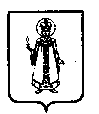 Муниципальный Совет Слободского сельского поселенияУгличского муниципального района Ярославской областиР Е Ш Е Н И ЕП Р О Е К Тот  _____._____.2022 № _____                                                                 Об исполнении бюджета Слободского сельского поселения за 2021 годВ соответствии с Бюджетным Кодексом Российской Федерации, Федеральным законом от 06.10.2003 № 131-ФЗ «Об общих принципах организации местного самоуправления в Российской Федерации», Уставом Слободского сельского поселения Угличского муниципального района Ярославской области, Муниципальный Совет Слободского сельского поселения четвертого созываРЕШИЛ:1.Утвердить основные характеристики исполнения бюджета Слободского сельского поселения Угличского муниципального района Ярославской области за 2021 года:- общий объем доходов бюджета Слободского сельского поселения за 2021 года в сумме 25266 тыс.руб.- общий объем расходов бюджета Слободского сельского поселения за 2021 года в сумме 27199 тыс.руб.- общий объем дефицита бюджета Слободского сельского поселения за 2021 год в сумме 1932 тыс. руб.2.Утвердить исполнение доходной части Бюджета Слободского сельского поселения за 2021 года в соответствии с классификацией доходов бюджетов Российской Федерации согласно приложению 1 к настоящему Решению.3.Утвердить исполнение расходной части Бюджета Слободского сельского поселения за 2021 года по функциональной и ведомственной классификации расходов бюджетов Российской федерации согласно приложению 2 к настоящему Решению.4.Утвердить исполнение Бюджета Слободского сельского поселения за 2021 года по источникам внутреннего финансирования дефицита бюджета согласно приложению 3 к настоящему Решению.5. Настоящее Решение вступает в силу с момента опубликования.6.Опубликовать настоящее Решение в «Информационном вестнике Слободского сельского поселения» и разместить на сайте Администрации Слободского сельского поселения http://слободское-адм.рф/.Глава Слободского сельского поселения			                   М.А. АракчееваПриложение 1к решению Муниципального СоветаСлободского сельского поселенияот ___._____.2022  №____ Исполнениедоходной части бюджета Слободского сельского поселенияпо группам, подгруппам и статьям в соответствии с классификациейдоходов бюджетов РФ за 2021 годПриложение 2к решению Муниципального СоветаСлободского сельского поселенияот ___._____.2022  №____Исполнение расходной части бюджета Слободского сельского поселенияв соответствии с классификацией расходов бюджетовРоссийской Федерации за 2021 годПриложение 3к решению Муниципального СоветаСлободского сельского поселенияот ___._____.2022  №____  Исполнение расходной части бюджета Слободского сельского поселенияпо ведомственной классификации, целевым статьям и видам расходовфункциональной классификации расходов бюджетов РФ за 2021 годПриложение 4к решению Муниципального СоветаСлободского сельского поселенияот __.__.2022   № ____Отчет об исполнении источников внутреннего финансирования дефицитаБюджета  Слободского сельского поселения за 2021 годПриложение 5к решению Муниципального СоветаСлободского сельского поселенияот ___.__.2022  № ____Отчет о расходах на содержание и численности муниципальных служащих Слободскогосельского поселения за 2021годаП О С Т А Н О В Л Е Н И Е АДМИНИСТРАЦИИ СЛОБОДСКОГО СЕЛЬСКОГО ПОСЕЛЕНИЯ УГЛИЧСКОГО МУНИЦИПАЛЬНОГО РАЙОНАот 29.03.2022 № 109Об утверждении Плана мероприятий по подготовке и празднованию 77-ой годовщины Победы в Великой Отечественной войне 1941-1945 гг. на 2022 годВ целях организации подготовки и празднования 77-ой годовщины Победы в Великой Отечественной войне 1941-г. на территории Слободского сельского поселения, руководствуясь Уставом Слободского сельского поселения, АДМИНИСТРАЦИЯ ПОСТАНОВЛЯЕТ:1. С 18 апреля 2022г. по 2 мая 2022 г. провести мероприятия по организации благоустройства памятников, обелисков, проведению субботников, организации шефства над могилами ветеранов и участников, не имеющих родственников. 2. Назначить лицом, ответственным за проведения мероприятий по организации благоустройства памятников, обелисков, проведению субботников, организации шефства над могилами ветеранов и участников, не имеющих родственников, директора МУ «Комбытсервис» Слободского сельского поселения Шатилову Евгению Владимировну.3. Утвердить План организационно-хозяйственных мероприятий по подготовке празднования 77-й годовщины Победы в Великой Отечественной войне 1941-1945 годов и информационную поддержку данных мероприятий на территории Слободского сельского поселения, согласно Приложению 1.4. Провести мероприятия по организации празднования 77-ой годовщины Победы в Великой Отечественной войне 1941-1945 годов на 2022 год согласно Приложению 2.5. Назначить лицом, ответственным за проведение мероприятий по организации празднования 77-ой годовщины Победы в Великой Отечественной войне 1941-1945 годов на 2021 год, директора МБУ «Покровский дом культуры» Буланову Светлану Николаевну.6. Утвердить Список ветеранов Великой Отечественной войны, проживающих на территории Слободского сельского поселения, согласно Приложению 3.7. Контроль за исполнением настоящего постановления оставляю за собой.8.Настоящее постановление вступает в силу с момента подписания.Глава Слободского сельского поселения                                          М.А. Аракчеева Приложение 1к постановлению АдминистрацииСлободского сельского поселения от 29.03.2022г. № 110 ПЛАНорганизационно-хозяйственных мероприятий по подготовке празднования 76-й годовщины Победы в Великой Отечественной войне 1941-1945 годовМуниципальная программа «Организация благоустройства на территории Слободского сельского поселения на 2017 - 2022 годы»Муниципальная программа «Организация благоустройства на территории Слободского сельского поселения на 2017 - 2022 годы»Муниципальная программа «Организация благоустройства на территории Слободского сельского поселения на 2017 - 2022 годы»1Полное   наименование  программыМуниципальная программа «Организация благоустройства на территории Слободского сельского поселения на 2017 - 2022 годы»2Основание для разработки- Федеральный закон Российской Федерации от 06.10.2003 131 -ФЗ «Об общих принципах организации местного самоуправления в Российской Федерации»;- Устав Слободского сельского поселения.Муниципальный  заказчик программыМуниципальный  заказчик программыАдминистрация Слободского сельского поселения Угличского района Ярославской областиРазработчик программы Разработчик программы Администрация Слободского сельского поселения Угличского района Ярославской областиОсновная цель программы Основная цель программы 1. Совершенствование системы комплексного благоустройства  Слободского сельского поселения Угличского района Ярославской области, создание комфортных условий проживания и отдыха населения, повышение качества предоставляемых коммунальных услуг.Основные задачи программы Основные задачи программы 1. Организация взаимодействия между предприятиями, организациями и учреждениями при решении вопросов благоустройства поселения.2. Приведение в качественное состояние элементов благоустройства населенных пунктов.3. Привлечение жителей к участию в решении проблем благоустройства населенных пунктов.4. Совершенствование системы населения путем повышения качества предоставляемых коммунальных услуг;5. Улучшение экологической обстановки и сохранение природных комплексов для обеспечения условий жизнедеятельности.3Сроки реализации программы2017-2022 годы4Структура программыПаспорт долгосрочной муниципальной программы «Организация благоустройства на территории Слободского сельского поселения на 2017 - 2022 годы» Раздел 1. Содержание проблемы и обоснование необходимости ее решения программными методами.Раздел 2. Основные цели и задачи, сроки и этапы реализации муниципальной программы Слободского СП, а также целевые индикаторы и показатели Программы.Раздел 3. Система программных мероприятийРаздел 4. Нормативное обеспечение.Раздел 5. Механизм реализации муниципальной  Программы Слободского СП.Раздел 6. Оценка эффективности социально-экономических  и экологических последствий от реализации муниципальной   Программы Слободского СП. 
Приложение N 1. Программные мероприятия.
Программа не содержит подпрограмм. Мероприятия Программы:- обслуживание уличного освещения;  - содержание муниципальных дорог  и дворовых проездов;- санитарное содержание территории;- содержание мест захоронения;- комплексное благоустройство населенных пунктов;- привлечение населения в процесс благоустройства территории поселения. Исполнители программыИсполнители программыМУ «Комбытсервис» Слободского сельского поселения УМР ЯО,Администрация Слободского сельского поселения УМР ЯО5Объемы и источники финансирования программыОбщий объем финансирования программы – 49842,07 тыс. руб., в т.ч.- средства бюджета Слободского СП –  45174,652 тыс. руб.- средства областного бюджета – 4667,418 тыс. руб.Общий объем финансирования программы 49842,07 тыс. руб. по годам:2017 год – 6991,3 тыс. руб.2018 год – 8263,3 тыс. руб.2019 год – 8519,4 тыс. руб.2020 год – 9206,36 тыс. руб.2021 год – 7928,096 тыс. руб.2022 год – 8924,00тыс. руб.6Ожидаемые                конечные результаты реализации программы1. Единое управление комплексным  благоустройством муниципального образования.2. Определение перспективы улучшения благоустройства Слободского сельского поселения3. Создание условий для работы и отдыха жителей поселения.4. Улучшение состояния территорий Слободского сельского поселения7Система организации контроля над исполнением программы - Текущий контроль выполнения программы – еженедельный контроль Администрацией Слободского сельского поселения;Ежеквартальный контроль с предоставлением отчетов главе  Администрации Слободского сельского поселения;- Промежуточный контроль – ежегодное предоставление отчетов о ходе реализации программы главе  Администрации Слободского сельского поселения№п/п№п/пНаименование      мероприятийНаименование      мероприятийЗатраты на 2017 годЗатраты на 2017 годЗатраты на 2017 годЗатраты на 2018 годЗатраты на 2018 годЗатраты на 2019 годЗатраты на 2019 годЗатраты на 2020 годЗатраты на 2021 годЗатраты на 2021 годЗатраты на 2021 годЗатраты на 2021 годЗатраты на 2022 годЗатраты на 2022 годЗатраты на 2022 годЗатраты на 2022 годЗатраты на 2022 годИТОГО1. Обслуживание  уличного освещения Слободского СП1. Обслуживание  уличного освещения Слободского СП1. Обслуживание  уличного освещения Слободского СП1. Обслуживание  уличного освещения Слободского СП1. Обслуживание  уличного освещения Слободского СП1. Обслуживание  уличного освещения Слободского СП1. Обслуживание  уличного освещения Слободского СП1. Обслуживание  уличного освещения Слободского СП1. Обслуживание  уличного освещения Слободского СП1. Обслуживание  уличного освещения Слободского СП1. Обслуживание  уличного освещения Слободского СП1. Обслуживание  уличного освещения Слободского СП1. Обслуживание  уличного освещения Слободского СП1. Обслуживание  уличного освещения Слободского СП1. Обслуживание  уличного освещения Слободского СП1. Обслуживание  уличного освещения Слободского СП1. Обслуживание  уличного освещения Слободского СП1. Обслуживание  уличного освещения Слободского СП1. Обслуживание  уличного освещения Слободского СП1. Обслуживание  уличного освещения Слободского СП1. Обслуживание  уличного освещения Слободского СП1. Обслуживание  уличного освещения Слободского СП1.1.1.1. Уличное освещение в Слободском с/п Уличное освещение в Слободском с/п Уличное освещение в Слободском с/п1955,901955,902825,532825,532742,502742,502823,002500,002500,002500,002500,002500,002500,002500,0015346,9315346,9315346,931.3.1.3.Обслуживание уличного освещенияОбслуживание уличного освещенияОбслуживание уличного освещения375,40375,40612,97612,97190,81190,81717,00589,42589,42589,42589,42204,00204,00204,002689,62689,62689,6Итого по разделу 1Итого по разделу 1Итого по разделу 1Итого по разделу 1Итого по разделу 12331,302331,303438,503438,502933,312933,313540,003089,423089,423089,423089,422704,002704,002704,0018036,5318036,5318036,532. Санитарное содержание территории Слободского СП2. Санитарное содержание территории Слободского СП2. Санитарное содержание территории Слободского СП2. Санитарное содержание территории Слободского СП2. Санитарное содержание территории Слободского СП2. Санитарное содержание территории Слободского СП2. Санитарное содержание территории Слободского СП2. Санитарное содержание территории Слободского СП2. Санитарное содержание территории Слободского СП2. Санитарное содержание территории Слободского СП2. Санитарное содержание территории Слободского СП2. Санитарное содержание территории Слободского СП2. Санитарное содержание территории Слободского СП2. Санитарное содержание территории Слободского СП2. Санитарное содержание территории Слободского СП2. Санитарное содержание территории Слободского СП2. Санитарное содержание территории Слободского СП2. Санитарное содержание территории Слободского СП2. Санитарное содержание территории Слободского СП2. Санитарное содержание территории Слободского СП2. Санитарное содержание территории Слободского СП2. Санитарное содержание территории Слободского СП2.1.2.1.Ликвидация несанкционированных свалок и навалов мусора, вывоз ТБО и КГМЛиквидация несанкционированных свалок и навалов мусора, вывоз ТБО и КГМЛиквидация несанкционированных свалок и навалов мусора, вывоз ТБО и КГМ163,77163,776,276,27213,67213,670000070,070,070,0453,71453,71453,71Итого по разделу 2Итого по разделу 2Итого по разделу 2Итого по разделу 2Итого по разделу 2163,77163,776,276,27213,67213,670000070,070,070,0453,71453,71453,713.Содержание мест захоронения, памятников воинам ВОВ Слободского СП3.Содержание мест захоронения, памятников воинам ВОВ Слободского СП3.Содержание мест захоронения, памятников воинам ВОВ Слободского СП3.Содержание мест захоронения, памятников воинам ВОВ Слободского СП3.Содержание мест захоронения, памятников воинам ВОВ Слободского СП3.Содержание мест захоронения, памятников воинам ВОВ Слободского СП3.Содержание мест захоронения, памятников воинам ВОВ Слободского СП3.Содержание мест захоронения, памятников воинам ВОВ Слободского СП3.Содержание мест захоронения, памятников воинам ВОВ Слободского СП3.Содержание мест захоронения, памятников воинам ВОВ Слободского СП3.Содержание мест захоронения, памятников воинам ВОВ Слободского СП3.Содержание мест захоронения, памятников воинам ВОВ Слободского СП3.Содержание мест захоронения, памятников воинам ВОВ Слободского СП3.Содержание мест захоронения, памятников воинам ВОВ Слободского СП3.Содержание мест захоронения, памятников воинам ВОВ Слободского СП3.Содержание мест захоронения, памятников воинам ВОВ Слободского СП3.Содержание мест захоронения, памятников воинам ВОВ Слободского СП3.Содержание мест захоронения, памятников воинам ВОВ Слободского СП3.Содержание мест захоронения, памятников воинам ВОВ Слободского СП3.Содержание мест захоронения, памятников воинам ВОВ Слободского СП3.Содержание мест захоронения, памятников воинам ВОВ Слободского СП3.Содержание мест захоронения, памятников воинам ВОВ Слободского СП3.1.3.1.Содержание мест захоронения Содержание мест захоронения Содержание мест захоронения 00165,55165,55352,17352,17351,0062,7862,7862,7862,7825,0025,0025,00965,50965,50965,503.1.1.3.1.1.Благоустройство братского воинского захоронения летчиков 42 авиаполка 36 авиадивизии дальнего действия Родионова П.Г., Иешина А.А., Ходова И.С., Примечаева С.С. (д. Пономарицы)Благоустройство братского воинского захоронения летчиков 42 авиаполка 36 авиадивизии дальнего действия Родионова П.Г., Иешина А.А., Ходова И.С., Примечаева С.С. (д. Пономарицы)Благоустройство братского воинского захоронения летчиков 42 авиаполка 36 авиадивизии дальнего действия Родионова П.Г., Иешина А.А., Ходова И.С., Примечаева С.С. (д. Пономарицы)00000019,5900000003.1.2.3.1.2.Благоустройство братской могилы летчиков Фадеева В.В., Струенкова В.М. (с. Ефремово)Благоустройство братской могилы летчиков Фадеева В.В., Струенкова В.М. (с. Ефремово)Благоустройство братской могилы летчиков Фадеева В.В., Струенкова В.М. (с. Ефремово)00000038,5300000003.1.3.3.1.3.Благоустройство территории возле обелиска в с. Дивная Гора (исполнитель Администрация Слободского СП)Благоустройство территории возле обелиска в с. Дивная Гора (исполнитель Администрация Слободского СП)Благоустройство территории возле обелиска в с. Дивная Гора (исполнитель Администрация Слободского СП)000000292,88Средства инвесторов – 219,00МБ- 27,88ОБ- 46,00 0000000Итого по разделу 3Итого по разделу 3Итого по разделу 3Итого по разделу 3Итого по разделу 300165,55165,55352,17352,17351,0062,7862,7862,7862,7825,0025,0025,00965,50965,50965,504. Комплексное благоустройство населённых пунктов Слободского СП4. Комплексное благоустройство населённых пунктов Слободского СП4. Комплексное благоустройство населённых пунктов Слободского СП4. Комплексное благоустройство населённых пунктов Слободского СП4. Комплексное благоустройство населённых пунктов Слободского СП4. Комплексное благоустройство населённых пунктов Слободского СП4. Комплексное благоустройство населённых пунктов Слободского СП4. Комплексное благоустройство населённых пунктов Слободского СП4. Комплексное благоустройство населённых пунктов Слободского СП4. Комплексное благоустройство населённых пунктов Слободского СП4. Комплексное благоустройство населённых пунктов Слободского СП4. Комплексное благоустройство населённых пунктов Слободского СП4. Комплексное благоустройство населённых пунктов Слободского СП4. Комплексное благоустройство населённых пунктов Слободского СП4. Комплексное благоустройство населённых пунктов Слободского СП4. Комплексное благоустройство населённых пунктов Слободского СП4. Комплексное благоустройство населённых пунктов Слободского СП4. Комплексное благоустройство населённых пунктов Слободского СП4. Комплексное благоустройство населённых пунктов Слободского СП4. Комплексное благоустройство населённых пунктов Слободского СП4. Комплексное благоустройство населённых пунктов Слободского СП4. Комплексное благоустройство населённых пунктов Слободского СП4.14.1Содержание открытых водоемовСодержание открытых водоемовСодержание открытых водоемов000000000000000004.24.2Содержание мостовых переходовСодержание мостовых переходовСодержание мостовых переходов134,98134,980046,0046,000000000000180,984.34.3Содержание памятниковСодержание памятниковСодержание памятников000000050,0050,0050,0050,000000050,004.44.4Спиливание деревьевСпиливание деревьевСпиливание деревьев30,3730,3729,2329,23224,94224,94115,00130,58130,58130,58130,58100,00100,00100,00100,00100,00630,124.54.5Прочие мероприятия по благоустройству поселенияПрочие мероприятия по благоустройству поселенияПрочие мероприятия по благоустройству поселения2055,422055,421092,921092,92264,21264,21100,00255,27255,27255,27255,27141,0141,0141,0141,0141,03908,82Итого по разделу 4Итого по разделу 4Итого по разделу 4Итого по разделу 4Итого по разделу 42220,772220,771122,151122,15535,15535,15215,00435,85435,85435,85435,85241,00241,00241,00241,00241,004769,925. Реализация мероприятий в рамках проекта «Решаем вместе»5. Реализация мероприятий в рамках проекта «Решаем вместе»5. Реализация мероприятий в рамках проекта «Решаем вместе»5. Реализация мероприятий в рамках проекта «Решаем вместе»5. Реализация мероприятий в рамках проекта «Решаем вместе»5. Реализация мероприятий в рамках проекта «Решаем вместе»5. Реализация мероприятий в рамках проекта «Решаем вместе»5. Реализация мероприятий в рамках проекта «Решаем вместе»5. Реализация мероприятий в рамках проекта «Решаем вместе»5. Реализация мероприятий в рамках проекта «Решаем вместе»5. Реализация мероприятий в рамках проекта «Решаем вместе»5. Реализация мероприятий в рамках проекта «Решаем вместе»5. Реализация мероприятий в рамках проекта «Решаем вместе»5. Реализация мероприятий в рамках проекта «Решаем вместе»5. Реализация мероприятий в рамках проекта «Решаем вместе»5. Реализация мероприятий в рамках проекта «Решаем вместе»5. Реализация мероприятий в рамках проекта «Решаем вместе»5. Реализация мероприятий в рамках проекта «Решаем вместе»5. Реализация мероприятий в рамках проекта «Решаем вместе»5. Реализация мероприятий в рамках проекта «Решаем вместе»5. Реализация мероприятий в рамках проекта «Решаем вместе»5. Реализация мероприятий в рамках проекта «Решаем вместе»5.15.1Обустройство и оборудование детской площадки с установкой ограждения и игровых элементов в с. КлементьевоОбустройство и оборудование детской площадки с установкой ограждения и игровых элементов в с. КлементьевоОбустройство и оборудование детской площадки с установкой ограждения и игровых элементов в с. Клементьево0000529,84ОБ-490,00МБ-39,84529,84ОБ-490,00МБ-39,840000000000529,845.25.2Ремонт и модернизация уличного электроосвещения с. ЗолоторучьеРемонт и модернизация уличного электроосвещения с. ЗолоторучьеРемонт и модернизация уличного электроосвещения с. Золоторучье0000503,24ОБ-477,32МБ-25,92503,24ОБ-477,32МБ-25,920000000000503,245.35.3Благоустройство  детской площадки в с. ПокровскоеБлагоустройство  детской площадки в с. ПокровскоеБлагоустройство  детской площадки в с. Покровское000000163,88ОБ-151,74МБ-12,14163,88ОБ-151,74МБ-12,14163,88ОБ-151,74МБ-12,14163,88ОБ-151,74МБ-12,14000000163,885.45.4Ремонт уличного освещения в  с. Дивная Гора, д. Монастырская, с.ЧурьяковоРемонт уличного освещения в  с. Дивная Гора, д. Монастырская, с.ЧурьяковоРемонт уличного освещения в  с. Дивная Гора, д. Монастырская, с.Чурьяково000000323,33ОБ-304,32МБ-19,01323,33ОБ-304,32МБ-19,01323,33ОБ-304,32МБ-19,01323,33ОБ-304,32МБ-19,01000000323,335.55.5Модернизация уличного освещения в д.Хуторы, д.Слобода, д.Иванцево, д.Воробьево Угличского районаМодернизация уличного освещения в д.Хуторы, д.Слобода, д.Иванцево, д.Воробьево Угличского районаМодернизация уличного освещения в д.Хуторы, д.Слобода, д.Иванцево, д.Воробьево Угличского района0000000000518,286,в т.ч. ОБ-281,014МБ- 237,271518,286,в т.ч. ОБ-281,014МБ- 237,271518,286,в т.ч. ОБ-281,014МБ- 237,271000518,2865.65.6Модернизация уличного освещения в с.Чурьяково, д.Противье, д.Поповка, д.Варгуново, д.Высоково Угличского районаМодернизация уличного освещения в с.Чурьяково, д.Противье, д.Поповка, д.Варгуново, д.Высоково Угличского районаМодернизация уличного освещения в с.Чурьяково, д.Противье, д.Поповка, д.Варгуново, д.Высоково Угличского района0000000000485,760,в т.ч. ОБ-263,024МБ- 222,736485,760,в т.ч. ОБ-263,024МБ- 222,736485,760,в т.ч. ОБ-263,024МБ- 222,736000485,76Итого по разделу 5Итого по разделу 5Итого по разделу 5Итого по разделу 5Итого по разделу 500001033,081033,08487,21487,21487,21487,211004,0461004,0461004,0460002524,346. Реализация мероприятий в рамках областной целевой программы «Патриотическое воспитание и допризывная подготовка граждан Российской Федерации, проживающих на территории Ярославской области» на 2016-2021гг.6. Реализация мероприятий в рамках областной целевой программы «Патриотическое воспитание и допризывная подготовка граждан Российской Федерации, проживающих на территории Ярославской области» на 2016-2021гг.6. Реализация мероприятий в рамках областной целевой программы «Патриотическое воспитание и допризывная подготовка граждан Российской Федерации, проживающих на территории Ярославской области» на 2016-2021гг.6. Реализация мероприятий в рамках областной целевой программы «Патриотическое воспитание и допризывная подготовка граждан Российской Федерации, проживающих на территории Ярославской области» на 2016-2021гг.6. Реализация мероприятий в рамках областной целевой программы «Патриотическое воспитание и допризывная подготовка граждан Российской Федерации, проживающих на территории Ярославской области» на 2016-2021гг.6. Реализация мероприятий в рамках областной целевой программы «Патриотическое воспитание и допризывная подготовка граждан Российской Федерации, проживающих на территории Ярославской области» на 2016-2021гг.6. Реализация мероприятий в рамках областной целевой программы «Патриотическое воспитание и допризывная подготовка граждан Российской Федерации, проживающих на территории Ярославской области» на 2016-2021гг.6. Реализация мероприятий в рамках областной целевой программы «Патриотическое воспитание и допризывная подготовка граждан Российской Федерации, проживающих на территории Ярославской области» на 2016-2021гг.6. Реализация мероприятий в рамках областной целевой программы «Патриотическое воспитание и допризывная подготовка граждан Российской Федерации, проживающих на территории Ярославской области» на 2016-2021гг.6. Реализация мероприятий в рамках областной целевой программы «Патриотическое воспитание и допризывная подготовка граждан Российской Федерации, проживающих на территории Ярославской области» на 2016-2021гг.6. Реализация мероприятий в рамках областной целевой программы «Патриотическое воспитание и допризывная подготовка граждан Российской Федерации, проживающих на территории Ярославской области» на 2016-2021гг.6. Реализация мероприятий в рамках областной целевой программы «Патриотическое воспитание и допризывная подготовка граждан Российской Федерации, проживающих на территории Ярославской области» на 2016-2021гг.6. Реализация мероприятий в рамках областной целевой программы «Патриотическое воспитание и допризывная подготовка граждан Российской Федерации, проживающих на территории Ярославской области» на 2016-2021гг.6. Реализация мероприятий в рамках областной целевой программы «Патриотическое воспитание и допризывная подготовка граждан Российской Федерации, проживающих на территории Ярославской области» на 2016-2021гг.6. Реализация мероприятий в рамках областной целевой программы «Патриотическое воспитание и допризывная подготовка граждан Российской Федерации, проживающих на территории Ярославской области» на 2016-2021гг.6. Реализация мероприятий в рамках областной целевой программы «Патриотическое воспитание и допризывная подготовка граждан Российской Федерации, проживающих на территории Ярославской области» на 2016-2021гг.6. Реализация мероприятий в рамках областной целевой программы «Патриотическое воспитание и допризывная подготовка граждан Российской Федерации, проживающих на территории Ярославской области» на 2016-2021гг.6. Реализация мероприятий в рамках областной целевой программы «Патриотическое воспитание и допризывная подготовка граждан Российской Федерации, проживающих на территории Ярославской области» на 2016-2021гг.6. Реализация мероприятий в рамках областной целевой программы «Патриотическое воспитание и допризывная подготовка граждан Российской Федерации, проживающих на территории Ярославской области» на 2016-2021гг.6. Реализация мероприятий в рамках областной целевой программы «Патриотическое воспитание и допризывная подготовка граждан Российской Федерации, проживающих на территории Ярославской области» на 2016-2021гг.6. Реализация мероприятий в рамках областной целевой программы «Патриотическое воспитание и допризывная подготовка граждан Российской Федерации, проживающих на территории Ярославской области» на 2016-2021гг.6. Реализация мероприятий в рамках областной целевой программы «Патриотическое воспитание и допризывная подготовка граждан Российской Федерации, проживающих на территории Ярославской области» на 2016-2021гг.6.1.Реконструкция обелиска в с. Дивная Гора(исполнитель Администрация Слободского СП)Реконструкция обелиска в с. Дивная Гора(исполнитель Администрация Слободского СП)0000000712,15ОБ-154,00МБ-558,15712,15ОБ-154,00МБ-558,15712,15ОБ-154,00МБ-558,15712,15ОБ-154,00МБ-558,15000000712,15712,15Итого по разделу 6Итого по разделу 6Итого по разделу 60000000712,15712,15712,15712,15000000712,15712,157. Реализация мероприятий в рамках Губернаторского проекта «Наши дворы»Исполнитель: Администрация Слободского сельского поселения7. Реализация мероприятий в рамках Губернаторского проекта «Наши дворы»Исполнитель: Администрация Слободского сельского поселения7. Реализация мероприятий в рамках Губернаторского проекта «Наши дворы»Исполнитель: Администрация Слободского сельского поселения7. Реализация мероприятий в рамках Губернаторского проекта «Наши дворы»Исполнитель: Администрация Слободского сельского поселения7. Реализация мероприятий в рамках Губернаторского проекта «Наши дворы»Исполнитель: Администрация Слободского сельского поселения7. Реализация мероприятий в рамках Губернаторского проекта «Наши дворы»Исполнитель: Администрация Слободского сельского поселения7. Реализация мероприятий в рамках Губернаторского проекта «Наши дворы»Исполнитель: Администрация Слободского сельского поселения7. Реализация мероприятий в рамках Губернаторского проекта «Наши дворы»Исполнитель: Администрация Слободского сельского поселения7. Реализация мероприятий в рамках Губернаторского проекта «Наши дворы»Исполнитель: Администрация Слободского сельского поселения7. Реализация мероприятий в рамках Губернаторского проекта «Наши дворы»Исполнитель: Администрация Слободского сельского поселения7. Реализация мероприятий в рамках Губернаторского проекта «Наши дворы»Исполнитель: Администрация Слободского сельского поселения7. Реализация мероприятий в рамках Губернаторского проекта «Наши дворы»Исполнитель: Администрация Слободского сельского поселения7. Реализация мероприятий в рамках Губернаторского проекта «Наши дворы»Исполнитель: Администрация Слободского сельского поселения7. Реализация мероприятий в рамках Губернаторского проекта «Наши дворы»Исполнитель: Администрация Слободского сельского поселения7. Реализация мероприятий в рамках Губернаторского проекта «Наши дворы»Исполнитель: Администрация Слободского сельского поселения7. Реализация мероприятий в рамках Губернаторского проекта «Наши дворы»Исполнитель: Администрация Слободского сельского поселения7. Реализация мероприятий в рамках Губернаторского проекта «Наши дворы»Исполнитель: Администрация Слободского сельского поселения7. Реализация мероприятий в рамках Губернаторского проекта «Наши дворы»Исполнитель: Администрация Слободского сельского поселения7. Реализация мероприятий в рамках Губернаторского проекта «Наши дворы»Исполнитель: Администрация Слободского сельского поселения7. Реализация мероприятий в рамках Губернаторского проекта «Наши дворы»Исполнитель: Администрация Слободского сельского поселения7. Реализация мероприятий в рамках Губернаторского проекта «Наши дворы»Исполнитель: Администрация Слободского сельского поселения7. Реализация мероприятий в рамках Губернаторского проекта «Наши дворы»Исполнитель: Администрация Слободского сельского поселенияОбустройство детско-спортивной общественной площадки напротив дома 5 в п.Зеленая Роща Слободского сельского поселения Угличского районаОбустройство детско-спортивной общественной площадки напротив дома 5 в п.Зеленая Роща Слободского сельского поселения Угличского районаОбустройство детско-спортивной общественной площадки напротив дома 5 в п.Зеленая Роща Слободского сельского поселения Угличского района000000000000002500,00(ОБ-2500,00)2500,00(ОБ-2500,00)2500,00(ОБ-2500,00)2500,002500,00Итого по разделу 7Итого по разделу 7Итого по разделу 7000000000000002500,002500,002500,002500,002500,008. Другие вопросы в сфере ЖКХ8. Другие вопросы в сфере ЖКХ8. Другие вопросы в сфере ЖКХ8. Другие вопросы в сфере ЖКХ8. Другие вопросы в сфере ЖКХ8. Другие вопросы в сфере ЖКХ8. Другие вопросы в сфере ЖКХ8. Другие вопросы в сфере ЖКХ8. Другие вопросы в сфере ЖКХ8. Другие вопросы в сфере ЖКХ8. Другие вопросы в сфере ЖКХ8. Другие вопросы в сфере ЖКХ8. Другие вопросы в сфере ЖКХ8. Другие вопросы в сфере ЖКХ8. Другие вопросы в сфере ЖКХ8. Другие вопросы в сфере ЖКХ8. Другие вопросы в сфере ЖКХ8. Другие вопросы в сфере ЖКХ8. Другие вопросы в сфере ЖКХ8. Другие вопросы в сфере ЖКХ8. Другие вопросы в сфере ЖКХ8. Другие вопросы в сфере ЖКХ8.1.Обеспечение деятельности подведомственных учрежденийОбеспечение деятельности подведомственных учреждений2276,182276,182276,183530,743530,743452,003452,003901,003901,003901,003336,003336,003336,003336,003384,03384,03384,019879,9219879,92Итого по разделу 8Итого по разделу 8Итого по разделу 82276,182276,182276,183530,743530,743452,003452,003901,003901,003901,003336,003336,003336,003336,003384,03384,03384,019879,9219879,92Итого по ПрограммеИтого по ПрограммеИтого по Программе6991,306991,306991,308263,308263,308519,408519,409206,369206,369206,367928,0967928,0967928,0967928,0968924,008924,008924,0049842,0749842,07Наименование муниципальной программыПлановый (годовой) показатель  финансирования мероприятий Программы (тыс. руб.)Плановый (годовой) показатель  финансирования мероприятий Программы (тыс. руб.)Плановый (годовой) показатель  финансирования мероприятий Программы (тыс. руб.)Плановый (годовой) показатель  финансирования мероприятий Программы (тыс. руб.)Плановый (годовой) показатель  финансирования мероприятий Программы (тыс. руб.)Плановый (годовой) показатель  финансирования мероприятий Программы (тыс. руб.)Фактический показатель финансирования мероприятий Программы (тыс. руб.)Фактический показатель финансирования мероприятий Программы (тыс. руб.)Фактический показатель финансирования мероприятий Программы (тыс. руб.)Фактический показатель финансирования мероприятий Программы (тыс. руб.)Фактический показатель финансирования мероприятий Программы (тыс. руб.)Фактический показатель финансирования мероприятий Программы (тыс. руб.)Процент исполнения программыОценка эффективности программыОтветственные за выполнение мероприятий программывсегоРБОБФББПВИвсегоРБОБФББПВИ12345678910111213141516Комплексное развитие территорий  Слободского сельского поселения Угличского муниципального района на 2020-2025 год844017142023617844017142023617100высокаяАдминистрация Слободского сельского поселенияКапитальный ремонт муниципального жилищного фонда Администрации Слободского сельского поселения на 2019-2021100001004640    004640100высокаяАдминистрация Слободского сельского поселенияПоддержка молодых семей Слободского сельского поселения в приобретении (строительстве) жилья 2021-2023 годы»0000000000000-Администрация Слободского сельского поселенияРазвитие субъектов малого и среднего предпринимательства на территории Слободского сельского поселения на 2019-2021 годы3000300000000-Администрация Слободского сельского поселенияПоддержка потребительского рынка Слободского сельского поселения на 2021-2023 годы3703304037033040100высокаяАдминистрация Слободского сельского поселенияПожарная безопасность и обеспечение безопасности граждан на водных объектах в границах Слободского сельского поселения на 2017 – 2022 годы22700022704500004500100высокаяАдминистрация Слободского сельского поселенияСохранность автомобильных дорог на территории Слободского сельского поселения на 2017-2022 годы10433179167410190001082617936757022770100высокаяМУ «Комбытсервис» Слободского с.п.Организация благоустройства на территории  Слободского сельского поселения  на 2017 – 2022 гг.8641080007841079280544073840100высокаяМУ «Комбытсервис» Слободского СП№п/пНаименование мероприятийСрок исполненияОтветственный12341.Организационные мероприятияОрганизационные мероприятияОрганизационные мероприятия1.2Организовать поздравления ветеранов Великой Отечественной войны на территории Слободского сельского поселениядо 09.05.2022Начальник отдела по социальным и организационным вопросамТатаринова Е.А.2.Хозяйственная деятельностьХозяйственная деятельностьХозяйственная деятельность2.1Организовать общепоселенческие   субботники Апрель - до 2 маяДиректор МУ «Ком-бытсервис»,Шатилова Е.В.,Начальник отдела по социальным и организационным вопросамТатаринова Е.А.2.2Организовать комплекс работ по благоустройству и косметическому ремонту военно-мемориальных объектов на территории Угличского муниципального районадо 05.05.2022Директор МУ «Комбытсервис»,Шатилова Е.В.2.6Организовать посадку и содержание цветов на территориях  памятников и обелисковМай 2022гДиректор МУ «Комбытсервис»,Шатилова Е.В.Начальник отдела по социальным и организационным вопросамТатаринова Е.А.2.7Организовать покос травы на общепоселенческих территориях, территориях памятников и обелисковИюнь 2022гДиректор МУ «Комбытсервис» Шатилова Е.В.3Информационная поддержкаИнформационная поддержкаИнформационная поддержка3.1Освещение всех ключевых мероприятий празднования Дня Победы на сайте «Место Памяти» и официальном сайте Слободского сельского поселения  Апрель - майСпециалист по соци-альным вопросам Кудрявцева Д.С.№Название мероприятияДата проведения/времяМесто проведенияПамятно-мемориальные мероприятияПамятно-мемориальные мероприятияПамятно-мемориальные мероприятияПамятно-мемориальные мероприятия1Возложение цветов и венков к Обелиску Славы8 мая 13.00д.Васильки 2Возложение цветов и венков к Обелиску Славы8 мая 15.00с.Чурьяково3Торжественная церемония возложения цветов и венков к Мемориалу Славы «Вспомним всех поименно»9 мая в 9.00с. Никольское ул. ЦентральнаяМемориал Славы4Возложение цветов и венков к Обелиску Славы9 мая 9.30д.Зубково(место падения самолета)5Торжественное возложение цветов и венков к Обелиску Славы ко Дню Победы9 мая 9.45с.Покровское6Торжественный митинг «Мы этой памяти верны!»,  возложение цветов к обелиску 9 мая 12.00д. Варгуново Аллея памяти у Обелиска7Возложение цветов и венков9 мая 13.00д.Пономарицы (Могила летчиков)8Возложение цветов и венков9 мая 13.20с.Ефремово (Могила летчиков)9Торжественная церемония возложения цветов и венков к Мемориалу Славы9 мая 14.00с.КлементьевоАкции, тематические мероприятия и концертыАкции, тематические мероприятия и концертыАкции, тематические мероприятия и концертыАкции, тематические мероприятия и концерты1Патриотическая акция «Забота». Уборка территории у памятника.С 18 апреля по 2 маяс.Клементьево,с.Дивная Гора,с.Никольскоес.Чурьяково,с.Василькис.Ефремово д.Пономарицы 2Молодежная патриотическая акция «Георгиевская лента» совместно с волонтерским корпусом Слободского сельского поселения «Вектор добра»8,9 маяпос.Зеленая Роща, с.Клементьево,с.Дивная Гора,с.Никольское3Муниципальная патриотическая акция «Поздравь ветерана» совместно с волонтерским корпусом Слободского сельского поселения «Вектор добра»1-9 мая Слободское сельское поселение4Литературно-музыкальный вечер,  посвящённый  Дню Победы «Мы живём, чтобы помнить»	08 мая 2022 18.00	ЦД «Зеленая Роща»5Акция - шествие  «Бессмертный полк»8 мая 17.30ЦД «Зеленая Роща»6Международная акция «Читаем детям о войне»7 мая 14.00Никольский СК7Акция – шествие  «Бессмертный полк»9 мая 8.30Никольский СК8Концертная программа «Дети войны».Совместное с библиотекой мероприятие, посвящённое   празднику Победы.9 мая 12.00Никольский СК9Игра для детей «Радость Победы».9 мая 14.00Никольский СК10Радио концерт «Песни, с которыми мы победили».9 мая 16.00Никольский СК11Патриотическая акция «Георгиевская ленточка на груди»5 мая 9.00в 16.00Покровский СДК12Радиоконцерт ко Дню Победы9 мая 9.00Покровский СДК13Акция-шествие «Бессмертный полк шагает по планете»9 мая 9.45Покровский СДК14«Две матери – одна судьба» - театрализованная, музыкальная композиция ко Дню Победы9 мая 10.30Покровский СДК15«Колесо истории» - интерактивная игра для молодёжи9 мая 12.00Покровский СДК16Выставка рисунков «Победный май»04 мая 2022в 15.00Дивногорский СК17Выставка творчества детей«Мы наследники Победы»06 мая 202215.00Дивногорский СК18Акция – шествие  «Бессмертный полк»9 мая 12.30Дивногорский СК19Праздничный концерт «Под ярким салютом Великой Победы»9 мая 14.00Дивногорский СК20Выставка «Эхо Великой Отечественной войны»6-14 мая 10.00-15.00Клементьевский СК21Фотозона «С Днем Победы!»9 мая с 12.00Клементьевский СК22Радиоконцерт «Песни Победы»9 мая 10.00-12.00Клементьевский СК23Концертная программа «Салют Победе!»9 мая 14.30-16.00Клементьевский СККод бюджетной классификации РФНаименование доходов2022 год (тыс. руб.)000 1 00 00000 00 0000 000Налоговые и неналоговые доходы11444000 1 01 00000 00 0000 000Налоги на прибыль, доходы186000 1 01 02000 01 0000 110Налог на доходы физических лиц186182 1 01 02010 01 0000 110Налог на доходы физических лиц с доходов, источником которых является налоговый агент, за исключением доходов, в отношении которых исчисление и уплата налога осуществляются в соответствии со статьями 227, 2271 и 228 Налогового кодекса Российской Федерации186000 1 03 00000 00 0000 000Налоги на товары (работы, услуги), реализуемые на территории Российской Федерации2242000 1 03 02000 01 0000 110Акцизы по подакцизным товарам (продукции), производимым на территории Российской Федерации2242100 1 03 02231 01 0000 110Доходы от уплаты акцизов на дизельное топливо, подлежащие распределению в консолидированные бюджеты субъектов Российской Федерации1014100 1 03 02241 01 0000 110Доходы от уплаты акцизов на моторные масла для дизельных и (или) карбюраторных (инжекторных) двигателей, подлежащие распределению в консолидированные бюджеты субъектов Российской Федерации5100 1 03 02251 01 0000 110Доходы от уплаты акцизов на автомобильный бензин, производимый на территории Российской Федерации, подлежащие распределению в консолидированные бюджеты субъектов Российской Федерации1350100 1 03 02261 01 0000 110Доходы от уплаты акцизов на прямогонный бензин, производимый на территории Российской Федерации, подлежащие распределению в консолидированные бюджеты субъектов Российской Федерации-127000 1 05 00000 00 0000 000Налоги на совокупный доход2182 1 05 03010 01 0000 110Единый сельскохозяйственный налог2000 1 06 00000 00 0000 000Налоги на имущество8843000 1 06 01000 00 0000 110Налог на имущество физических лиц968182 1 06 01030 10 0000 110Налог на имущество физических лиц, взимаемый по ставкам, применяемым к объектам налогообложения, расположенным в границах сельских поселений968000 1 06 06000 00 0000 110Земельный налог7875000 1 06 06030 00 0000 110Земельный налог с организаций2337182 1 06 06033 10 0000 110Земельный налог с организаций, обладающих земельным участком, расположенным в границах сельских  поселений2337000 1 06 06040 00 0000 110Земельный налог с физических лиц5538182 1 06 06043 10 0000 110Земельный налог с физических лиц, обладающих земельным участком, расположенным в границах сельских поселений5538000 1 11 0000 00 0000 000Доходы от использования имущества, находящегося в государственной и муниципальной собственности151571 1 11 05035 10 0000 120Доходы от сдачи в аренду имущества, находящегося в оперативном управлении органов управления сельских поселений и созданных ими учреждений (за исключением имущества муниципальных бюджетных и автономных учреждений)27571 1 11 09045 10 0000 120Прочие поступления от использования имущества, находящегося в собственности сельских поселений (за исключением имущества муниципальных бюджетных и автономных учреждений, а также имущества муниципальных унитарных предприятий, в том числе казенных)124000 1 17 00000 00 0000 000Прочие неналоговые доходы20571 1 17 05050 10 0000 180Прочие неналоговые доходы бюджетов сельских поселений20000 2 00 00000 00 0000 000Безвозмездные поступления17194000 2 02 00000 00 0000 000Безвозмездные поступления от других бюджетов бюджетной системы РФ17174000 2 02 01000 00 0000 150Дотации бюджетам субъектов РФ и муниципальных образований      7458000 2 02 01001 00 0000 150Дотации на выравнивание бюджетной обеспеченности      7458571 2 02 15001 10 0000 150Дотация бюджетам сельских поселений на выравнивание бюджетной обеспеченности (областной бюджет)     4883533 2 02 16001 10 0000 150Дотация бюджетам сельских поселений на выравнивание бюджетной обеспеченности (районный бюджет)    35571 2 02 19999 101 004 150Прочие дотации бюджетам сельских поселений (Дотации на реализацию мероприятий, предусмотренных нормативными правовыми актами органов государственной власти Ярославской области)40571 2 02 49999 104 010 150Прочие межбюджетные трансферты, передаваемые бюджетам сельских поселений ( межбюджетные трансферты на благоустройство дворовых территорий и обустройство территорий для выгула животных )2500000 2 02 02000 00 0000 000Субсидии бюджетам субъектов Российской Федерации и муниципальных образований (межбюджетные субсидии)        4477571 2 02 20041 10 0000 150Субсидия бюджетам сельских поселений на строительство, модернизацию, ремонт и содержание автомобильных дорог общего пользования, в том числе дорог в поселениях (за исключением автомобильных дорог федерального значения)        2816571 2 02 54971 10 0000 150Субсидия на государственную поддержку молодых семей Ярославской области в приобретении (строительстве) жилья0571 2 02 29999 10 2004 150Прочие субсидии бюджетам сельских поселений «Субсидия на реализацию мероприятий по возмещению части затрат организациям и индивидуальным предпринимателям, занимающихся доставкой товаров в отдельные сельские поселения»        75571 2 02 20041 10 0000 150Субсидия на приведение в нормативное состояние автомобильных дорог местного значения, обеспечивающих подъезды к объектам социального назначения       1586000 2 02 03000 00 0000 150Субвенции бюджетам субъектов РФ и муниципальных образований      244571 2 02 35118 10 0000 150Субвенция бюджетам сельских поселений на осуществление первичного воинского учета на территориях, где отсутствуют военные комиссариаты      244000 2 02 04000 00 0000 150Иные межбюджетные трансферты     4995571 2 02 40014 10 0000 150Межбюджетные трансферты, передаваемые бюджетам сельских поселений из бюджетов муниципальных районов на осуществление части полномочий по решению вопросов местного значения в соответствии с заключенными соглашениями      4995000 2 07 05000 00 0000 180Прочие безвозмездные поступления    20571 2 07 05030 10 0000 180Прочие безвозмездные поступления в бюджеты сельских поселений    20Всего доходов:28638Код бюджетной классификации РФНаименование доходов2023 год (тыс. руб.)2024 год (тыс. руб.)000 1 00 00000 00 0000 000Налоговые и неналоговые доходы1093111186000 1 01 00000 00 0000 000Налоги на прибыль, доходы195204000 1 01 02000 01 0000 110Налог на доходы физических лиц195204182 1 01 02010 01 0000 110Налог на доходы физических лиц с доходов, источником которых является налоговый агент, за исключением доходов, в отношении которых исчисление и уплата налога осуществляются в соответствии со статьями 227, 2271 и 228 Налогового кодекса Российской Федерации195204182 1 01 02010 01 0000 110Налог на доходы физических лиц с доходов, источником которых является налоговый агент, за исключением доходов, в отношении которых исчисление и уплата налога осуществляются в соответствии со статьями 227, 2271 и 228 Налогового кодекса Российской Федерации195204182 1 01 02010 01 0000 110Налог на доходы физических лиц с доходов, источником которых является налоговый агент, за исключением доходов, в отношении которых исчисление и уплата налога осуществляются в соответствии со статьями 227, 2271 и 228 Налогового кодекса Российской Федерации195204000 1 03 00000 00 0000 000Налоги на товары(работы, услуги), реализуемые на территории Российской Федерации23172448000 1 03 02000 01 0000 110Акцизы по подакцизным товарам (продукции), производимым на территории Российской Федерации                23172448100 1 03 02231 01 0000 110Доходы от уплаты акцизов на дизельное топливо, подлежащие распределению в консолидированные бюджеты субъектов Российской Федерации10371078100 1 03 02241 01 0000 110Доходы от уплаты акцизов на моторные масла для дизельных и (или) карбюраторных (инжекторных) двигателей, подлежащие распределению в консолидированные бюджеты субъектов Российской Федерации56100 1 03 02251 01 0000 110Доходы от уплаты акцизов на автомобильный бензин, производимый на территории Российской Федерации, подлежащие распределению в консолидированные бюджеты субъектов Российской Федерации14031502100 1 03 02261 01 0000 110Доходы от уплаты акцизов на прямогонный бензин, производимый на территории Российской Федерации, подлежащие распределению в консолидированные бюджеты субъектов Российской Федерации-128-138000 1 05 00000 00 0000 000Налоги на совокупный доход22182 1 05 03010 01 0000 110Единый сельскохозяйственный налог22000 1 06 00000 00 0000 000Налоги на имущество82468346000 1 06 01000 00 0000 110Налог на имущество физических лиц9881009182 1 06 01030 10 0000 110Налог на имущество физических лиц, взимаемый по ставкам, применяемым к объектам налогообложения, расположенным в границах сельских поселений9881009000 1 06 06000 00 0000 110Земельный налог72587337000 1 06 06030 03 0000 110Земельный налог с организаций13801380182 1 06 06033 10 0000 110Земельный налог с организаций, обладающих земельным участком, расположенным в границах сельских  поселений13801380000 1 06 06040 00 0000 110Земельный налог с физических лиц58785957182 1 06 06043 10 0000 110Земельный налог с физических лиц, обладающих земельным участком, расположенным в границах сельских поселений58785957000 1 11 0000 00 0000 000Доходы от использования имущества, находящегося в государственной и муниципальной собственности151166571 1 11 05035 10 0000 120Доходы от сдачи в аренду имущества, находящегося в оперативном управлении органов управления сельских поселений и созданных ими учреждений (за исключением имущества муниципальных бюджетных и автономных учреждений)2731571 1 11 09045 10 0000 120Прочие поступления от использования имущества, находящегося в собственности сельских поселений (за исключением имущества муниципальных бюджетных и автономных учреждений, а также имущества муниципальных унитарных предприятий, в том числе казенных)124135000 1 17 00000 00 0000 000Прочие неналоговые доходы2020571 1 17 05050 10 0000 180Прочие неналоговые доходы бюджетов сельских поселений2020000 2 00 00000 00 0000 000Безвозмездные поступления97429750000 2 02 00000 00 0000 000Безвозмездные поступления от других бюджетов бюджетной системы РФ97229730000 2 02 00000 00 0000 000Безвозмездные поступления от других бюджетов бюджетной системы РФ97229730000 2 02 01000 00 0000 150Дотации бюджетам субъектов РФ и муниципальных образований36                  36000 2 02 01001 00 0000 150Дотации на выравнивание бюджетной обеспеченности3636533 2 02 15001 10 0000 150Дотация бюджетам сельских поселений на выравнивание бюджетной обеспеченности (областной бюджет)00533 2 02 16001 10 0000 150Дотация бюджетам сельских поселений на выравнивание бюджетной обеспеченности (районный бюджет)3636000 2 02 02000 00 0000 000Субсидии бюджетам субъектов Российской Федерации и муниципальных образований (межбюджетные субсидии)                4439                      4439571 2 02 20041 10 0000 150Субсидия бюджетам сельских поселений на строительство, модернизацию, ремонт и содержание автомобильных дорог общего пользования, в том числе дорог в поселениях (за исключением автомобильных дорог федерального значения) 2816             2816571 2 02 29999 10 2004 150Прочие субсидии бюджетам сельских поселений «Субсидия на реализацию мероприятий по возмещению части затрат организациям и индивидуальным предпринимателям, занимающихся доставкой товаров в отдельные сельские поселения»                  37                       37  571 2 02 20077 10 0000 150Субсидия на приведение в нормативное состояние автомобильных дорог местного значения, обеспечивающих подъезды к объектам социального назначения              15861586000 2 02 03000 00 0000 150Субвенции бюджетам субъектов РФ и муниципальных образований252260571 2 02 35118 10 0000 150Субвенция бюджетам сельских поселений на осуществление первичного воинского учета на территориях, где отсутствуют военные комиссариаты252260000 2 02 04000 00 0000 150Иные межбюджетные трансферты49954995571 2 02 40014 10 0000 150Межбюджетные трансферты, передаваемые бюджетам сельских поселений из бюджетов муниципальных районов на осуществление части полномочий по решению вопросов местного значения в соответствии с заключенными соглашениями49954995000 2 07 05000 00 0000 180Прочие безвозмездные поступления2020571 2 07 05030 10 0000 180Прочие безвозмездные поступления в бюджеты сельских поселений2020Всего доходов:2067320936КодНаименование2022 год (тыс. руб.)0100Общегосударственные вопросы59800102Функционирование высшего должностного лица органа местного самоуправления9800104Функционирование  местных администраций42450111Резервные фонды1000113Другие общегосударственные вопросы 6550200Национальная оборона2440203Мобилизационная и вневойсковая подготовка2440300Национальная безопасность и правоохранительная деятельность2410309 Гражданская оборона200310Защита населения и территории от чрезвычайных ситуаций природного и техногенного характера, пожарная безопасность2210400Национальная экономика123960409Дорожное хозяйство (дорожные фонды)119830410Связь и информатика810412Другие вопросы в области национальной экономики3320500Жилищно-коммунальное хозяйство92550501Жилищное хозяйство7800503Благоустройство54990505Другие вопросы в сфере жилищно-коммунального хозяйства29760700Образование2680707Молодежная политика и оздоровление детей2680800Культура и кинематография850801Культура851000СОЦИАЛЬНАЯ ПОЛИТИКА121001Пенсионное обеспечение121003Социальное обеспечение населения01100Физическая культура и спорт4441101Физическая культура4441400МЕЖБЮДЖЕТНЫЕ ТРАНСФЕРТЫ ОБЩЕГО ХАРАКТЕРА БЮДЖЕТАМ СУБЪЕКТОВ РОССИЙСКОЙ ФЕДЕРАЦИИ И МУНИЦИПАЛЬНЫХ ОБРАЗОВАНИЙ1501403Прочие межбюджетные трансферты общего характера150ВСЕГОВСЕГО29075КодНаименование2023(тыс. руб.)2024 (тыс. руб.)0100Общегосударственные вопросы533651520102Функционирование высшего должностного лица органа местного самоуправления9809800104Функционирование  местных администраций399639960111Резервные фонды10100113Другие общегосударственные вопросы 350           1660200Национальная оборона2522600203Мобилизационная и вневойсковая подготовка2522600300Национальная безопасность и правоохранительная деятельность10100309 Гражданская оборона550310 Защита населения и территории от чрезвычайных ситуаций природного и техногенного характера, пожарная безопасность550400Национальная экономика11574117930409Дорожное хозяйство (дорожные фонды)11533117520410Связь и информатика440412Другие вопросы в области национальной экономики37370500Жилищно-коммунальное хозяйство230322440501Жилищное хозяйство10100503Благоустройство135413540505Другие вопросы в сфере жилищно-коммунального хозяйства9398800700Образование86860707Молодежная политика и оздоровление детей86860800Культура и кинематография85850801Культура85851000СОЦИАЛЬНАЯ ПОЛИТИКА13131001Пенсионное обеспечение13131003Социальное обеспечение населения1100Физическая культура и спорт6426421101Физическая культура642642ИтогоИтого2030118699Условно утвержденные расходыУсловно утвержденные расходы372651ВСЕГО РАСХОДОВ:ВСЕГО РАСХОДОВ:2067320936ФункциональнаяНаименование расходовВедом.Цел. ст.Вид расходов2022 год (тыс.руб.)классификацияНаименование расходовВедом.Цел. ст.Вид расходов2022 год (тыс.руб.)0100ОБЩЕГОСУДАРСТВЕННЫЕ       ВОПРОСЫ59800102Функционирование высшего должностного лица субъекта Российской Федерации и органа  местного самоуправления980Администрация Слободского сельского поселения571980Непрограммные расходы20.0.00.00000980Глава муниципального образования20.0.00.45010980Расходы на выплаты персоналу в целях обеспечения выполнения функций государственными (муниципальными) органами, казенными учреждениями, органами управления государственными внебюджетными фондами1009800104Функционирование Правительства Российской Федерации, высших исполнительных органов государственной власти субъектов Российской Федерации, местных администраций4245Администрация Слободского сельского поселения5714245Непрограммные расходы20.0.00.000004245Центральный аппарат20.0.00.450204245Расходы на выплаты персоналу в целях обеспечения выполнения функций государственными (муниципальными) органами, казенными учреждениями, органами управления государственными внебюджетными фондами1003324Закупка товаров, работ и услуг для обеспечения государственных (муниципальных) нужд200808Межбюджетные трансферты, передаваемые бюджетам сельских поселений из бюджетов муниципальных районов на содержание ОМС сельского поселения в соответствии с заключенными соглашениями.20.0.00.29130 10093Расходы на выплату персоналу в целях обеспечения выполнения функций государственными (муниципальными) органами, казенными учреждениями, органами управления, гос. внебюджетными фондами930111Резервные фонды100Администрация Слободского сельского поселения571100Непрограммные расходы20.0.00.00000100Резервные фонды местных администраций20.0.00.45030100Иные бюджетные ассигнования8001000113Другие общегосударственные вопросы 655Администрация Слободского сельского поселения571655Другие общегосударственные вопросы 20.0.00.45340655Другие общегосударственные вопросы 2006550200НАЦИОНАЛЬНАЯ ОБОРОНА2440203Мобилизационная и вневойсковая подготовка244Администрация Слободского сельского поселения571244Непрограммные расходы20.0.00.00000244Осуществление первичного воинского учета на территориях, где отсутствуют военные комиссариаты20.0.00.51180244Расходы на выплаты персоналу в целях обеспечения выполнения функций государственными (муниципальными) органами, казенными учреждениями, органами управления государственными внебюджетными фондами100235Закупка товаров, работ и услуг для обеспечения государственных (муниципальных) нужд20090300НАЦИОНАЛЬНАЯ БЕЗОПАСНОСТЬ И ПРАВООХРАНИТЕЛЬНАЯ ДЕЯТЕЛЬНОСТЬ2410309 Гражданская оборона20Администрация Слободского сельского поселения57120Муниципальная программа «Пожарная безопасность и обеспечение безопасности граждан на водных объектах в границах Слободского сельского поселения на 2017 - 2022 годы»01.0.00.0000020Реализация мероприятий в рамках программы01.1.01.4504020Закупка товаров, работ и услуг для обеспечения государственных (муниципальных) нужд20020Закупка товаров, работ и услуг для обеспечения государственных (муниципальных) нужд200200310Защита населения и территории от чрезвычайных ситуаций природного и техногенного характера, пожарная безопасность221Администрация Слободского сельского поселения571221Муниципальная программа «Пожарная безопасность и обеспечение безопасности граждан на водных объектах в границах Слободского сельского поселения на 2017 - 2022 годы»01.0.00.00000221Реализация мероприятий в рамках программы01.1.01.45050221Закупка товаров, работ и услуг для обеспечения государственных (муниципальных) нужд200221Закупка товаров, работ и услуг для обеспечения государственных (муниципальных) нужд2002210400НАЦИОНАЛЬНАЯ ЭКОНОМИКА123960409Дорожное хозяйство (дорожные фонды)11983МУ «Комбытсервис» Слободского сельского поселения57111983Муниципальная программа "Сохранность автомобильных дорог на территории ССП на 2017-2022гг."02.0.00.00000  11983Строительство, модернизация, ремонт и содержание автомобильных дорог общего пользования, в том числе дорог в поселениях (за исключением автомобильных дорог федерального значения)02.1.00.0000011983Межбюджетные трансферты, передаваемые бюджетам сельских поселений из бюджета муниципального района на осуществление части полномочий по решению вопросов местного значения в соответствии с заключенными соглашениями (финансирование дорожного хозяйства)02.1.01.29130200   1858Ремонт и содержание автомобильных дорог общего пользования на территории ССП02.1.01.450602117Софинансирование субсидии на финансирование дорожного хозяйства02.1.01.42440   562Субсидия на финансирование дорожного хозяйства за счет средств областного бюджета02.1.01.724405708Субсидия на приведение в нормативное состояние автомобильных дорог местного значения, обеспечивающих подъезды к объектам социального назначения02.1.01.773501586Субсидия на финансирование дорожного хозяйства (районный бюджет)02.1.01.22440 1520410Связь и информатика81Администрация Слободского сельского поселения57181Межбюджетные трансферты, передаваемые бюджетам муниципальных районов из бюджетов 
сельских поселений на осуществление полномочий по казначейскому исполнению бюджета
Слободского сельского поселения в соответствии с заключенными соглашениями20.0.00.45270810412Другие вопросы в области национальной экономики332Администрация Слободского сельского поселения571332Геодезические и кадастровые работы на земельные участки в границах населенных пунктов на территории поселения 20.0.00.45320250Закупка товаров, работ и услуг для обеспечения государственных (муниципальных) нужд200250Муниципальная программа «Развитие субъектов малого и среднего предпринимательства на территории Слободского сельского поселения на 2019-2022 годы»08.0.00.000003Развитие субъектов малого и среднего предпринимательства08.1.01.451703Закупка товаров, работ и услуг для обеспечения государственных (муниципальных) нужд2003Муниципальная программа «Поддержка потребительского рынка на территории Слободского сельского поселения на 2022-2024 годы»10.0.00.0000079Субсидия на реализацию мероприятий по возмещению части затрат организациям и индивидуальным предпринимателям, занимающихся доставкой товаров в отдельные сельские поселения10.1.01.7288075Закупка товаров, работ и услуг для обеспечения государственных (муниципальных) нужд20075Софинансирование субсидии на реализацию мероприятий по возмещению части затрат организациям и индивидуальным предпринимателям, занимающихся доставкой товаров в отдельные сельские поселения10.1.01.428804Закупка товаров, работ и услуг для обеспечения государственных (муниципальных) нужд20040500ЖИЛИЩНО - КОММУНАЛЬНОЕ ХОЗЯЙСТВО92550501Жилищное хозяйство780Администрация Слободского сельского поселения571780Муниципальная  программа «Капитальный ремонт муниципального жилищного фонда Администрации Слободского сельского поселения на 2019 – 2022 г.г.»07.0.00.00000780Капитальный ремонт муниципального жилищного фонда07.1.01.45160780Закупка товаров, работ и услуг для государственных (муниципальных) нужд2007800503Благоустройство5499 Администрация Слободского сельского поселения5712559Непрограммные расходы20.0.00.0000059Межбюджетные трансферты на осуществление полномочий по организации ритуальных услуг20.0.00.4518059Межбюджетные трансферты50059Муниципальная программа «Организация благоустройства территории ССП на 2017-2022 г»03.0.00.000002500Межбюджетные трансферты на благоустройство дворовых территорий и обустройство территорий для выгула животных03.1.01.704102500Межбюджетные трансферты5002500МУ «Комбытсервис» Слободского сельского поселения5712940Муниципальная программа «Организация благоустройства территории ССП на 2017-2022 г»03.0.00.00000  2940Реализация мероприятий в рамках программы03.1.00.00000  2940Уличное освещение03.1.01.450702704Закупка товаров, работ и услуг для обеспечения государственных (муниципальных) нужд2002704Организация и содержание мест захоронения03.1.01.4508025Закупка товаров, работ и услуг для обеспечения государственных (муниципальных) нужд20025Прочие мероприятия по благоустройству городских округов и поселений03.1.01.45090211Закупка товаров, работ и услуг для обеспечения государственных (муниципальных) нужд200211Субсидия на реализацию мероприятий инициативного бюджетирования на территории Ярославской области (поддержка местных инициатив)03.1.01.753500Закупка товаров, работ и услуг для государственных (муниципальных) нужд2000Софинансирование cубсидии на реализацию мероприятий инициативного бюджетирования на территории Ярославской области (поддержка местных инициатив)03.1.01.453500Закупка товаров, работ и услуг для государственных (муниципальных) нужд20000505Другие вопросы в сфере жилищно-коммунального хозяйства    2975МУ «Комбытсервис» Слободского сельского поселения5712975Обеспечение деятельности подведомственных учреждений03.1.01.451902975Расходы на выплаты персоналу в целях обеспечения выполнения функций государственными (муниципальными) органами, казенными учреждениями, органами управления государственными внебюджетными фондами1002383Закупка товаров, работ и услуг для обеспечения государственных (муниципальных) нужд200573Иные бюджетные ассигнования800200700ОБРАЗОВАНИЕ2680707Молодежная политика и оздоровление детей268Администрация Слободского сельского поселения571268Непрограммные расходы20.0.00.00000268Межбюджетные трансферты, передаваемые бюджетам муниципальных районов из бюджетов сельских поселений на организацию и осуществление мероприятий по работе с детьми и молодежью в поселении в соответствии с заключенными соглашениями20.0.00.45280268Межбюджетные трансферты на обеспечение трудоустройства несовершеннолетних граждан на временные рабочие места за счет средств бюджета поселения20.0.00.4615000800КУЛЬТУРА И КИНЕМАТОГРАФИЯ850801Культура85Администрация Слободского сельского поселения57185Непрограммные расходы20.0.00.00000     85Межбюджетные трансферты, передаваемые бюджетам муниципальных районов из бюджетов сельских поселений на создание условий для организации досуга и обеспечения жителей поселения услугами организаций культуры в соответствии с заключенными соглашениями20.0.00.45290     85Мероприятия в сфере культуры20.0.00.4535085Предоставление субсидий бюджетным, автономным учреждениям и иным некоммерческим организациям6001000СОЦИАЛЬНАЯ ПОЛИТИКА121001Пенсионное обеспечение12Администрация Слободского сельского поселения57112Непрограммные расходы20.0.00.0000012Доплаты к пенсиям государственных служащих субъектов РФ и муниципальных служащих20.0.00.4526012Социальное обеспечение и иные выплаты населению300121003Социальное обеспечение населения0Администрация Слободского сельского поселения5710Муниципальная программа «Поддержка молодых семей Слободского сельского поселения Угличского муниципального района в приобретении (строительстве) жилья на 2019-2022 годы»09.0.00.000000Субсидия на государственную поддержку молодых семей Ярославской области в приобретении (строительстве) жилья09.1.01.L49700Софинансирование субсидии на государственную поддержку молодых семей Ярославской области в приобретении (строительстве) жилья09.1.01.000000Социальное обеспечение и иные выплаты населению30001100ФИЗИЧЕСКАЯ КУЛЬТУРА И СПОРТ4441101Физическая культура444Администрация Слободского сельского поселения571444Непрограммные расходы20.0.00.00000444Межбюджетные трансферты, передаваемые бюджетам муниципальных районов из бюджетов сельских поселений по решению части  вопросов местного значения  на обеспечение условий для развития на территории поселения физической культуры, школьного спорта  и массового спорта, организация проведения официальных физкультурно-оздоровительных и спортивных мероприятий поселения в соответствии с заключенными соглашениями20.0.00.45310444Межбюджетные трансферты 5004441400МЕЖБЮДЖЕТНЫЕ ТРАНСФЕРТЫ ОБЩЕГО ХАРАКТЕРА БЮДЖЕТАМ СУБЪЕКТОВ РОССИЙСКОЙ ФЕДЕРАЦИИ И МУНИЦИПАЛЬНЫХ ОБРАЗОВАНИЙ   1501403Прочие межбюджетные трансферты общего характера150Администрация Слободского сельского поселения571150Непрограммные расходы20.0.00.00000150Межбюджетные трансферты, передаваемые бюджетам муниципальных районов из бюджетов сельских поселений на содержание органов местного самоуправления УМР в соответствии с заключенными соглашениями20.0.00.45270150Межбюджетные трансферты500    150ВСЕГО ВСЕГО ВСЕГО ВСЕГО ВСЕГО 29075ФункциональнаяНаименование расходовВедом.Цел. ст.Вид расходов2023 год (тыс.руб.)2024 год (тыс.руб.)классификацияНаименование расходовВедом.Цел. ст.Вид расходов2023 год (тыс.руб.)2024 год (тыс.руб.)0100ОБЩЕГОСУДАРСТВЕННЫЕ       ВОПРОСЫ533651520102Функционирование высшего должностного лица субъекта Российской Федерации и органа  местного самоуправления980980Администрация Слободского сельского поселения571980980Непрограммные расходы20.0.00.00000980980Глава муниципального образования20.0.00.45010980980Расходы на выплаты персоналу в целях обеспечения выполнения функций государственными (муниципальными) органами, казенными учреждениями, органами управления государственными внебюджетными фондами1009809800104Функционирование Правительства Российской Федерации, высших исполнительных органов государственной власти субъектов Российской Федерации, местных администраций39963996Администрация Слободского сельского поселения57139963996Непрограммные расходы20.0.00.0000039963996Центральный аппарат20.0.00.4502039963996Расходы на выплаты персоналу в целях обеспечения выполнения функций государственными (муниципальными) органами, казенными учреждениями, органами управления государственными внебюджетными фондами10039033903Межбюджетные трансферты, передаваемые бюджетам сельских поселений из бюджетов муниципальных районов на содержание ОМС сельского поселения в соответствии с заключенными соглашениями.20.0.00.29130 9393Расходы на выплату персоналу в целях обеспечения выполнения функций государственными (муниципальными) органами, казенными учреждениями, органами управления, гос. внебюджетными фондами100         93930111Резервные фонды1010Администрация Слободского сельского поселения5711010Непрограммные расходы20.0.00.000001010Резервные фонды местных администраций20.0.00.4503010100113Другие общегосударственные вопросы350166Администрация Слободского сельского поселения571350166Другие общегосударственные вопросы20.0.00.45340350166Закупка товаров, работ и услуг для государственных (муниципальных) нужд2003501660200НАЦИОНАЛЬНАЯ ОБОРОНА2522600203Мобилизационная и вневойсковая подготовка252260Администрация Слободского сельского поселения571252260Непрограммные расходы20.0.00.00000252260Осуществление первичного воинского учета на территориях, где отсутствуют военные комиссариаты20.0.00.51180252         260Расходы на выплаты персоналу в целях обеспечения выполнения функций государственными (муниципальными) органами, казенными учреждениями, органами управления государственными внебюджетными фондами100243250Закупка товаров, работ и услуг для государственных (муниципальных) нужд2009100300НАЦИОНАЛЬНАЯ БЕЗОПАСНОСТЬ И ПРАВООХРАНИТЕЛЬНАЯ ДЕЯТЕЛЬНОСТЬ10100309 Гражданская оборона55Администрация Слободского сельского поселения57155Муниципальная программа «Пожарная безопасность и обеспечение безопасности граждан на водных объектах в границах Слободского сельского поселения»01.0.00.0000055Реализация мероприятий в рамках программы01.0.01.4504055Закупка товаров, работ и услуг для государственных (муниципальных) нужд20055Закупка товаров, работ и услуг для государственных (муниципальных) нужд200550310 Защита населения и территории от чрезвычайных ситуаций природного и техногенного характера, пожарная безопасность55Администрация Слободского сельского поселения57155Муниципальная программа «Пожарная безопасность и обеспечение безопасности граждан на водных объектах в границах Слободского сельского поселения»01.0.01.0000055Реализация мероприятий в рамках программы01.0.01.4505055Закупка товаров, работ и услуг для государственных (муниципальных) нужд20055Закупка товаров, работ и услуг для государственных (муниципальных) нужд200550400НАЦИОНАЛЬНАЯ ЭКОНОМИКА11576117950409Дорожное хозяйство (дорожные фонды)1153311752МУ «Комбытсервис» Слободского сельского поселения5711153311752Муниципальная программа "Сохранность автомобильных дорог на территории Слободском сельском поселении"02.0.00.0000011533      11752Строительство, модернизация, ремонт и содержание автомобильных дорог общего пользования, в том числе дорог в поселениях (за исключением автомобильных дорог федерального значения)02.0.01.000001153310166Межбюджетные трансферты из бюджета муниципального района на финансирование дорожного хозяйства02.1.01.29130     4902     4902Финансирование дорожного хозяйства за счет местного бюджета02.1.01.S2440Ремонт и содержание автомобильных дорог общего пользования на территории ССП02.1.01.4506022292448Субсидия на финансирование дорожного хозяйства за счет средств областного бюджета02.1.01.72440       2816       2816Субсидия на приведение в нормативное состояние автомобильных дорог местного значения, обеспечивающих подъезды к объектам социального назначения02.1.01.77350       15861586Закупка товаров, работ и услуг для государственных (муниципальных) нужд200713173500412Другие вопросы в области национальной экономики4343Администрация Слободского сельского поселения57144Муниципальная программа «Развитие субъектов малого и среднего предпринимательства на территории Слободского сельского поселения»08.0.00.0000044Развитие субъектов малого и среднего предпринимательства08.1.01.4517044Закупка товаров, работ и услуг для обеспечения государственных (муниципальных) нужд20044Муниципальная программа «Поддержка потребительского рынка на территории Слободского сельского поселения»10.0.00.000003939Субсидия на реализацию мероприятий по возмещению части затрат организациям и индивидуальным предпринимателям, занимающихся доставкой товаров в отдельные сельские поселения10.1.01.728803737Софинансирование субсидии на реализацию мероприятий по возмещению части затрат организациям и индивидуальным предпринимателям, занимающихся доставкой товаров в отдельные сельские поселения10.1.01.4288022Закупка товаров, работ и услуг для обеспечения государственных (муниципальных) нужд200220500ЖИЛИЩНО- КОММУНАЛЬНОЕ ХОЗЯЙСТВО203322440501Жилищное хозяйство1010Администрация Слободского сельского поселения5711010Муниципальная программа «Капитальный ремонт муниципального жилищного фонда Администрации Слободского сельского поселения»07.0.00.000001010Капитальный ремонт муниципального жилищного фонда07.1.01.451601010Закупка товаров, работ и услуг для государственных (муниципальных) нужд20010100503Благоустройство        13541354МУ «Комбытсервис» Слободского сельского поселения57113541354Муниципальная программа «Организация благоустройства территории Слободском сельском поселении»03.0.00.00000  13541354Реализация мероприятий в рамках программы03.0.01.0000013541354Уличное освещение03.0.01.4507012281228Закупка товаров, работ и услуг для государственных (муниципальных) нужд20012281228Организация и содержание мест захоронения03.0.01.450802020Закупка товаров, работ и услуг для государственных (муниципальных) нужд2002020Прочие мероприятия по благоустройству городских округов и поселений03.0.01.45090106106Закупка товаров, работ и услуг для государственных (муниципальных) нужд2001061060505Другие вопросы в сфере жилищно-коммунального хозяйства939880МУ «Комбытсервис» Слободского сельского поселения571939880Обеспечение деятельности подведомственных учреждений03.0.01.45190939880Расходы на выплаты персоналу в целях обеспечения выполнения функций государственными (муниципальными) органами, казенными учреждениями, органами управления государственными внебюджетными фондами100879840Закупка товаров, работ и услуг для государственных (муниципальных) нужд20060400700ОБРАЗОВАНИЕ86860707Молодежная политика и оздоровление детей86          86Администрация Слободского сельского поселения5718686Непрограммные расходы20.0.00.000008686Межбюджетные трансферты, передаваемые бюджетам муниципальных районов из бюджетов сельских поселений на организацию и осуществление мероприятий по работе с детьми и молодежью в поселении в соответствии с заключенными соглашениями20.0.00.4528086860800КУЛЬТУРА И КИНЕМАТОГРАФИЯ85850801Культура0801         8585Администрация Слободского сельского поселения5718585Непрограммные расходы20.0.00.000008585Межбюджетные трансферты, передаваемые бюджетам муниципальных районов из бюджетов сельских поселений на создание условий для организации досуга и обеспечения жителей поселения услугами организаций культуры в соответствии с заключенными соглашениями20.0.00.452908585Межбюджетные трансферты 50085851000СОЦИАЛЬНАЯ ПОЛИТИКА13131001Пенсионное обеспечение1313Администрация Слободского сельского поселения5711313Непрограммные расходы20.0.00.000001313Доплаты к пенсиям государственных служащих субъектов РФ и муниципальных служащих20.0.00.452601313Социальное обеспечение и иные выплаты населению30013131003Социальное обеспечение населения00Администрация Слободского сельского поселения57100Муниципальная программа «Поддержка молодых семей Слободского сельского поселения Угличского муниципального района в приобретении (строительстве) жилья»09.0.00.0000000Субсидия на государственную поддержку молодых семей Ярославской области в приобретении (строительстве) жилья09.1.01.L497000Софинансирование субсидии на государственную поддержку молодых семей Ярославской области в приобретении (строительстве) жилья09.1.01.L497000Социальное обеспечение и иные выплаты населению300001100ФИЗИЧЕСКАЯ КУЛЬТУРА И СПОРТ6426421101Физическая культура642642Администрация Слободского сельского поселения571642642Непрограммные расходы20.0.00.00000642642Межбюджетные трансферты, передаваемые бюджетам муниципальных районов из бюджетов сельских поселений по решению части вопросов местного значения на обеспечение условий для развития территории поселения физической культуры, школьного спорта и массового спорта, организация проведения официальных физкультурно-оздоровительных и спортивных мероприятий поселения в соответствии с заключенными соглашениями20.0.00.45310642642Межбюджетные трансферты500 642642ИтогоИтогоИтогоИтогоИтого2030320287Условно утвержденные расходыУсловно утвержденные расходыУсловно утвержденные расходыУсловно утвержденные расходыУсловно утвержденные расходы372651Всего расходовВсего расходовВсего расходовВсего расходовВсего расходов2067520938КодНаименование2022 год (тыс. руб.)Изменение остатков на счетах по учету средств бюджета0571 01 05 02 01 10 0000 510Увеличение прочих остатков  денежных средств бюджетов поселений-28638571 01 05 02 01 10 0000 610Уменьшение прочих остатков денежных средств бюджетов поселений28638ИТОГО источников внутреннего финансирования0Код бюджетной классификации РФНаименование доходовУтверждено (тыс. руб.)Исполнено (тыс. руб.)% исполнения000 1 00 00000 00 0000 000Налоговые и неналоговые доходы97149747100,3000 1 01 00000 00 0000 000Налоги на прибыль, доходы175177101000 1 01 02000 01 0000 110Налог на доходы физических лиц175177101182 1 01 02010 01 0000 110Налог на доходы физических лиц с доходов, источником которых является налоговый агент, за исключением доходов, в отношении которых исчисление и уплата налога осуществляются в соответствии со статьями 227, 2271 и 228 Налогового кодекса Российской Федерации175177101000 1 03 00000 00 0000 000Налоги на товары (работы, услуги), реализуемые на территории Российской Федерации19932031101,9000 1 03 02000 01 0000 110Акцизы по подакцизным товарам (продукции), производимым на территории Российской Федерации19932031101,9100 1 03 02231 01 0000 110Доходы от уплаты акцизов на дизельное топливо, подлежащие распределению в консолидированные бюджеты субъектов Российской Федерации915938102,5100 1 03 02241 01 0000 110Доходы от уплаты акцизов на моторные масла для дизельных и (или) карбюраторных (инжекторных) двигателей, подлежащие распределению в консолидированные бюджеты субъектов Российской Федерации57140100 1 03 02251 01 0000 110Доходы от уплаты акцизов на автомобильный бензин, производимый на территории Российской Федерации, подлежащие распределению в консолидированные бюджеты субъектов Российской Федерации12041247103,6100 1 03 02261 01 0000 110Доходы от уплаты акцизов на прямогонный бензин, производимый на территории Российской Федерации, подлежащие распределению в консолидированные бюджеты субъектов Российской Федерации-131-160000 1 05 00000 00 0000 000Налоги на совокупный доход11100182 1 05 03010 01 0000 110Единый сельскохозяйственный налог11100000 1 06 00000 00 0000 000Налоги на имущество71547159100,07000 1 06 01000 00 0000 110Налог на имущество физических лиц988988100182 1 06 01030 10 0000 110Налог на имущество физических лиц, взимаемый по ставкам, применяемым к объектам налогообложения, расположенным в границах сельских поселений988988100000 1 06 06000 00 0000 110Земельный налог61666171100,08182 1 06 06033 10 0000 110Земельный налог с организаций, обладающих земельным участком, расположенным в границах сельских  поселений21472147100182 1 06 06043 10 0000 110Земельный налог с физических лиц, обладающих земельным участком, расположенным в границах сельских поселений40194024100,1000 1 11 0000 00 0000 000Доходы от использования имущества, находящегося в государственной и муниципальной собственности22922899,56571 1 11 05035 10 0000 120Доходы от сдачи в аренду имущества, находящегося в оперативном управлении органов управления сельских поселений и созданных ими учреждений (за исключением имущества муниципальных бюджетных и автономных учреждений)3030100571 1 11 09045 10 0000 120Прочие поступления от использования имущества, находящегося в собственности сельских поселений (за исключением имущества муниципальных бюджетных и автономных учреждений, а также имущества муниципальных унитарных предприятий, в том числе казенных)19919899,5000 1 13 0000 00 0000 000Доходы от оказания платных услуг (работ) и компенсации затрат государства11100571 1 13 02995 10 0000 130Прочие доходы от компенсации затрат бюджетов поселений11100000 1 14 0000 00 0000 000Доходы от продажи материальных и нематериальных активов128128100571 1 14 06025 10 0000 430Доходы от продажи земельных участков, государственная собственность на которые разграничена (за исключением земельных участков бюджетных и автономных учреждений)128128100000 1 16 0000 00 0000 000Штрафы, санкции, возмещение ущерба3232100571 1 16 02020 02 0000 140Административные штрафы, установленные законами субъектов Российской Федерации об административных правонарушениях, за нарушение муниципальных правовых актов11100571 1 16 07010 10 0000 140Штрафы, неустойки, пени, уплаченные в случае просрочки исполнения поставщиком (подрядчиком, исполнителем) обязательств, предусмотренных муниципальным контрактом, заключенным муниципальным органом, казенным учреждением сельского поселения3131100000 1 17 00000 00 0000 131Прочие неналоговые доходы1-11571 1 17 05050 10 0000 180Прочие неналоговые доходы бюджетов сельских поселений1000 1 17 01000 00 0000 180Невыясненные поступления0-11000 1 17 01050 10 0000 180Невыясненные поступления, зачисляемые в бюджеты сельских поселений0-11000 2 00 00000 00 0000 000Безвозмездные поступления155231551999,97000 2 02 00000 00 0000 000Безвозмездные поступления от других бюджетов бюджетной системы РФ1548515485100000 2 02 01000 00 0000 150Дотации бюджетам субъектов РФ и муниципальных образований64056405100533 2 02 15001 10 0000 150Дотация бюджетам сельских поселений на выравнивание бюджетной обеспеченности (областной бюджет)52945294100533 2 02 19999 10 1004 150Дотации на реализацию мероприятий, предусмотренных нормативными правовыми актами органов государственной власти Ярославской области7474100533 2 02 15001 10 0000 150Дотация бюджетам сельских поселений на выравнивание бюджетной обеспеченности (районный бюджет)6767100533 2 02 19999 10 1005 150Прочие дотации бюджетам сельских поселений (дотации на реализацию приоритетных проектов)970970100000 2 02 02000 00 0000 000Субсидии бюджетам субъектов Российской Федерации и муниципальных образований (межбюджетные субсидии)39843984100571 2 02 20041 10 0000 150Субсидия бюджетам сельских поселений на строительство, модернизацию, ремонт и содержание автомобильных дорог общего пользования, в том числе дорог в поселениях (за исключением автомобильных дорог федерального значения)28162816100571 2 02 25576 10 0000 150Субсидии бюджетам сельских поселений на обеспечение комплексного развития сельских территорий591591100571 2 02 29999 10 2004 150Прочие субсидии бюджетам сельских поселений (Субсидия  на реализацию мероприятий по возмещению части затрат организациям и индивидуальным предпринимателям, занимающимся доставкой товаров в отдаленные сельские населенные пункты)3333100571 2 02 29999 10 2032 150Прочие субсидии бюджетам сельским поселений (Субсидия на реализацию мероприятий инициативного бюджетирования на территории Ярославской области (поддержка местных инициатив)544544100000 2 02 03000 00 0000 151Субвенции бюджетам субъектов РФ и муниципальных образований239239100571 2 02 35118 10 0000 150Субвенция бюджетам сельских поселений на осуществление первичного воинского учета на территориях, где отсутствуют военные комиссариаты239239100000 2 02 04000 00 0000 151Иные межбюджетные трансферты48574857100571 2 02 40014 10 0000 150Межбюджетные трансферты, передаваемые бюджетам сельских поселений из бюджетов муниципальных районов на осуществление части полномочий по решению вопросов местного значения в соответствии с заключенными соглашениями48574857100000 2 04 05000 00 0000 150Поступления от денежных пожертвований2121100571 2 04 05020 10 0000 150Поступления от денежных пожертвований, предоставляемых негосударственными организациями получателям средств бюджетов поселений2121100000 2 07 05000 00 0000 150Прочие безвозмездные поступления1717100571 2 07 05030 10 0000 150Прочие безвозмездные поступления в бюджеты сельских поселений1717100000 2 18 00000 00 0000 000Доходы бюджетов бюджетной системы Российской Федерации от возврата остатков субсидий, субвенций и иных межбюджетных трансфертов, имеющих целевое назначение, прошлых лет018571 2 18 00000 00 0000 150Доходы бюджетов сельских поселений от возврата организациями остатков субсидий прошлых лет прошлых лет018000 2 19 00000 00 0000 000Возврат остатков субсидий, субвенций и иных межбюджетных трансфертов, имеющих целевое назначение, прошлых лет0-22571 2 19 60010 10 0000 150Возврат прочих остатков субсидий, субвенций и иных межбюджетных трансфертов, имеющих целевое назначение,  прошлых лет из бюджетов сельских поселений0-22Всего доходов:25 23725 266100,1КодНаименованиеИсполнено (тыс. руб.)0100Общегосударственные вопросы5 2470102Функционирование высшего должностного лица органа местного самоуправления8300104Функционирование  местных администраций4 0980113Другие общегосударственные вопросы (кап. ремонт)3190200Национальная оборона2390203Мобилизационная и вневойсковая подготовка2390300Национальная безопасность и правоохранительная деятельность4250310Защита населения и территории от чрезвычайных ситуаций природного и техногенного характера, пожарная безопасность4250400Национальная экономика11 2970409Дорожное хозяйство (дорожные фонды)11 1110410Связь и информатика670412Другие вопросы в области национальной экономики1190500Жилищно-коммунальное хозяйство9 2280501Жилищное хозяйство4640503Благоустройство5 4280505Другие вопросы в сфере жилищно-коммунального хозяйства3 3360700Образование1170707Молодежная политика и оздоровление детей1170800Культура и кинематография3410801Культура3411000СОЦИАЛЬНАЯ ПОЛИТИКА541001Пенсионное обеспечение121003Социальное обеспечение населения421100Физическая культура и спорт1051101Физическая культура1051400МЕЖБЮДЖЕТНЫЕ ТРАНСФЕРТЫ ОБЩЕГО ХАРАКТЕРА БЮДЖЕТАМ СУБЪЕКТОВ РОССИЙСКОЙ ФЕДЕРАЦИИ И МУНИЦИПАЛЬНЫХ ОБРАЗОВАНИЙ1461403Прочие межбюджетные трансферты общего характера146ВСЕГОВСЕГО27 199ФункциональнаяклассификацияНаименование расходовВедом.Цел. ст.Вид расходовУтверждено (тыс. руб.)Исполнено(тыс. руб.)% исполнения0100ОБЩЕГОСУДАРСТВЕННЫЕ       ВОПРОСЫ52475247100 0102Функционирование высшего должностного лица субъекта Российской Федерации и органа  местного самоуправления57120.0.00.45010 830830100Расходы на выплаты персоналу в целях обеспечения выполнения функций государственными (муниципальными) органами, казенными учреждениями, органами управления государственными внебюджетными фондами20.0.00.45010 1008308301000104 Функционирование Правительства Российской Федерации, высших исполнительных органов государственной власти субъектов Российской Федерации, местных администраций 57140984098100Центральный аппарат20.0.00.4502040054005100Расходы на выплаты персоналу в целях обеспечения выполнения функций государственными (муниципальными) органами, казенными учреждениями, органами управления государственными внебюджетными фондами20.0.00.29130 1009393100 0113Другие общегосударственные вопросы57120.0.00.45340  2003193191000200НАЦИОНАЛЬНАЯ ОБОРОНА2392391000203 Мобилизационная и вневойсковая подготовкаОсуществление первичного воинского учета на территориях, где отсутствуют военные комиссариаты571239239100Расходы на выплаты персоналу в целях обеспечения выполнения функций государственными (муниципальными) органами, казенными учреждениями, органами управления государственными внебюджетными фондами 20.0.00.51180100232232100Закупка товаров, работ и услуг для обеспечения государственных (муниципальных) нужд 20.0.00.51180200771000300НАЦИОНАЛЬНАЯ БЕЗОПАСНОСТЬ И ПРАВООХРАНИТЕЛЬНАЯ ДЕЯТЕЛЬНОСТЬ4254251000310 Обеспечение пожарной безопасности571425425100Реализация мероприятий в рамках программы (Закупка товаров, работ и услуг для обеспечения государственных (муниципальных нужд)01.1.01.45050200 4254251000400НАЦИОНАЛЬНАЯ ЭКОНОМИКА117051129796,5 0409Дорожное хозяйство (дорожные фонды)Муниципальная целевая программа "Сохранность автомобильных дорог на территории Слободского сельского поселения" Строительство, модернизация, ремонт и содержание автомобильных дорог общего пользования, в том числе дорог в поселениях (за исключением автомобильных дорог федерального значения)57102.0.00.00000200115191111196,5Закупка товаров, работ и услуг для обеспечения государственных (муниципальных) нужд02.1.01.22440200156156100Субсидия на финансирование дорожного хозяйства (районный бюджет)02.1.01.2913020016371637100Софинансирование субсидии на финансирование дорожного хозяйства02.1.01.42440200387387100Ремонт и содержание автомобильных дорог общего пользования на территории Слободского сельского поселения02.1.01.4506020025822174  84                Субсидия на финансирование дорожного хозяйства за счет средств областного бюджета02.1.01.7244020057875787                                                 100Дотация на реализацию приоритетных проектов02.1.01.772602009709701000410 Связь и информатика5716767100Межбюджетные трансферты, передаваемые бюджетам муниципальных районов из бюджетов сельских поселений на осуществление полномочий по казначейскому исполнению бюджета ССП в соответствии с заключенными соглашениями20.0.00.45270500 6767100 0412Другие вопросы в области национальной экономики571119119100Софинансирование субсидии на реализацию мероприятий по возмещению части затрат организациям и индивидуальным предпринимателям, занимающимся доставкой товаров в отдаленные сельские населенные пункты10.1.01.4288080044100Субсидия на реализацию мероприятий по возмещению части затрат организациям и индивидуальным предпринимателям, занимающимся доставкой товаров в отдаленные сельские населенные пункты10.1.01.72880800 3333100Геодезические и кадастровые работы на земельные участки в границах населенных пунктов на территории поселения20.0.00.4532020082821000500ЖИЛИЩНО - КОММУНАЛЬНОЕ ХОЗЯЙСТВО922892281000501Жилищное хозяйство571464464100Прочие мероприятия по благоустройству городских округов и поселений03.1.01.45090464464100 0503Благоустройство57154285428100Уличное освещение03.1.01.4507020030893089100Организация и содержание мест захоронения03.1.01.450802006363100Прочие мероприятия по благоустройству городских округов и поселений03.1.01.45090403403100Софинансирование субсидии на реализацию мероприятий инициативного бюджетирования на территории Ярославской области (поддержка местных инициатив) за счет средств бюджета поселения03.1.01.45350200460460100Субсидия на реализацию мероприятий инициативного бюджетирования на территории Ярославской области (поддержка местных инициатив)03.1.01.75350200544544100Субсидия на проведение мероприятий по благоустройству сельских территорий03.1.01.L5760200827827100Межбюджетные трансферты на осуществление полномочий по организации ритуальных услуг20.0.00.4518050042421000505 Другие вопросы в сфере жилищно-коммунального хозяйства57133363336100Расходы на выплаты персоналу в целях обеспечения выполнения функций государственными (муниципальными) органами, казенными учреждениями, органами управления государственными внебюджетными фондами03.1.01.45190 10026412641100Закупка товаров, работ и услуг для обеспечения государственных (муниципальных) нужд 03.1.01.45190200630630100Иные бюджетные ассигнования 03.1.01.4519080065651000700ОБРАЗОВАНИЕ117117100 0707Молодежная политика и оздоровление детей571117   117100Межбюджетные трансферты, передаваемые бюджетам муниципальных районов из бюджетов сельских поселений на организацию и осуществление мероприятий по работе с детьми и молодежью в поселении в соответствии с заключенными соглашениями20.0.00.4528011   11100Межбюджетные трансферты, передаваемые бюджетам муниципальных районов из бюджетов сельских поселений на организацию и осуществление мероприятий по работе с детьми и молодежью в поселении в соответствии с заключенными соглашениями (софинансирование Слободского СП)20.0.00.406501061061000800КУЛЬТУРА И КИНЕМАТОГРАФИЯ341341100 0801Культура571341341100Межбюджетные трансферты, передаваемые бюджетам муниципальных районов из бюджетов сельских поселений на создание условий для организации досуга и обеспечения жителей поселения услугами организаций культуры в соответствии с заключенными соглашениями20.0.00.45290500 3413411001000СОЦИАЛЬНАЯ ПОЛИТИКА5454100 1001Пенсионное обеспечение5711212100Доплаты к пенсиям государственных служащих субъектов РФ и муниципальных служащих20.0.00.45260 3001212100 1003Социальное обеспечение населения5714242100Пособия, компенсации и иные социальные выплаты гражданам, кроме публичных нормативных обязательств20.0.00.4503030042421001100ФИЗИЧЕСКАЯ КУЛЬТУРА И СПОРТ1051051001101 Физическая культураМежбюджетные трансферты, передаваемые бюджетам муниципальных районов из бюджетов сельских поселений по решению части  вопросов местного значения  на обеспечение условий для развития на территории поселения физической культуры, школьного спорта  и массового спорта, организация проведения официальных физкультурно-оздоровительных и спортивных мероприятий поселения в соответствии с заключенными соглашениями57120.0.00.453105001051051001400МЕЖБЮДЖЕТНЫЕ ТРАНСФЕРТЫ ОБЩЕГО ХАРАКТЕРА БЮДЖЕТАМ СУБЪЕКТОВ РОССИЙСКОЙ ФЕДЕРАЦИИ И МУНИЦИПАЛЬНЫХ ОБРАЗОВАНИЙ146146100 1403Прочие межбюджетные трансферты общего характераМежбюджетные трансферты, передаваемые бюджетам муниципальных районов из бюджетов сельских поселений на содержание органов местного самоуправления УМР в соответствии с заключенными соглашениями57120.0.00.45400 500 146146100ВСЕГО ВСЕГО ВСЕГО ВСЕГО ВСЕГО 276072719998,5КодНаименованиеПлан на 2021 год (тыс.руб.)Исполнено в 2021 год (тыс. руб.)000 01 05 00 00 00 0000 000Изменение остатков на счетах по учету средств бюджета-2369- 1932000 01 05 02 00 00 0000 510увеличение прочих остатков средств бюджетов-25238-25267571 01 05 02 01 10 0000 510увеличение прочих остатков  денежных средств бюджетов поселений-25238-25267000 01 05 02 00 00 0000 600Уменьшение прочих остатков денежных средств бюджетов поселений2523825267571 01 05 02 01 10 0000 610уменьшение прочих остатков денежных средств бюджетов поселений2760727199 ИТОГО источников внутреннего финансирования ИТОГО источников внутреннего финансирования-437Количество штатных единиц, чел.Затраты на денежное содержание за 2021 год, тыс.руб.Муниципальные служащие органов местного самоуправления82494№п/пНаименование мероприятийСрок исполненияОтветственный12341.Организационные мероприятияОрганизационные мероприятияОрганизационные мероприятия1.2Организовать поздравления и награждения ветеранов Великой Отечественной войны на территории Слободского сельского поселениядо 09.05.2021Начальник отдела по социальным и организационным вопросамТатаринова Е.А.2.Хозяйственная деятельностьХозяйственная деятельностьХозяйственная деятельность2.1Организовать общепоселенческие   субботники Апрель - до 8 маяНачальник отдела по социальным и организационным вопросамТатаринова Е.А.2.2Организовать комплекс работ по благоустройству и косметическому ремонту военно-мемориальных объектов на территории Угличского муниципального районадо 08.05.2021Директор МУ «Комбытсервис»,Шатилова Е.В.2.6Организовать посадку и содержание цветов на общегородских территориях  майДиректор МУ «Комбытсервис»,Шатилова Е.В.Начальник отдела по социальным и организационным вопросамТатаринова Е.А.2.7Организовать покос травы на общепоселенческих территориях майДиректор МУ «Комбытсервис» Шатилова Е.В.3Информационная поддержкаИнформационная поддержкаИнформационная поддержка3.1Размещение информации о патриотической акции «Бессмертный полк» во всех печатных и электронных СМИ, на официальном сайте поселенияАпрель - майСпециалист по соци-альным вопросам Кудрявцева Д.С.3.2Освещение всех ключевых мероприятий празднования Дня Победы на сайте «Место Памяти» и официальном сайте Слободского сельского поселения  Апрель - майСпециалист по соци-альным вопросам Кудрявцева Д.С.